Zakład Gospodarki Komunalnej Gminy Nowosolnaul. Rynek Nowosolna 192-703 ŁódźSPECYFIKACJA WARUNKÓW ZAMÓWIENIAPostępowanie prowadzone w trybie podstawowym bez przeprowadzenia negocjacji o wartości zamówienia nieprzekraczającej progu unijnego o jakim stanowi art. 3 ust. 1 pkt 1) ustawy z dnia 11 września 2019 r. – Prawo zamówień publicznych (t.j. Dz. U. z 2023r. poz. 1605) tj. poniżej 215 000 Euro co stanowi równowartość kwoty 957 524 zł.Przedmiot zamówienia  : Zimowe utrzymanie dróg, ulic i chodników w sezonie 2023/2024 na terenie Gminy NowosolnaCPV:   90.62.00.00-9, 90.63.00.00-9SPECYFIKACJA ISTOTNYCH WARUNKÓW ZAMÓWIENIANazwa i adres Zamawiającego Gmina Nowosolna - Zakład Gospodarki Komunalnej Gminy Nowosolna  ul. Rynek Nowosolna 1, 92-703 ŁódźTel./fax. (0-42) 648-44-58	REGON 470167121	NIP: 728-10-84-014	Adres e-mail: zgkgn@zgkgn.com.pl	Adres www.gminanowosolna.pl	Godziny urzędowania: pon., śr.-czw. 8.00-16.00, wt. 9.00-17.00, pt. 8-15.	Adres strony internetowej na której udostępnione są dokumenty zamówieniaWszelka komunikacja miedzy Zamawiającym a Wykonawcami, w tym składanie ofert, odbywa się w formie elektronicznej za pośrednictwem platformazakupowa.pl (zwanej dalej Platformą) dostępnej pod adresem https://platformazakupowa.pl/pn/gminanowosolna.Na powyższej Platformie udostępniane będą zmiany i wyjaśnienia specyfikacji warunków zamówienia zwanej dalej SWZ oraz inne dokumenty zamówienia bezpośrednio związane z niniejszym postępowaniem.2. 	Tryb udzielania zamówienia:Postępowanie o udzielenie zamówienia publicznego prowadzone jest w trybie podstawowym na podstawie art. 275 pkt. 1) ustawy z dnia 11 września 2019 r. – Prawo zamówień publicznych (t.j. Dz. U. z 2023r. poz. 1605).Zamawiający nie przewiduje wyboru najkorzystniejszej oferty z możliwością prowadzenia negocjacji.W sprawach, które nie zostały uregulowane w niniejszej specyfikacji warunków zamówienia zwanej dalej SWZ mają zastosowanie przepisy Ustawy oraz aktów wykonawczych wydanych na jej podstawie w szczególności Rozporządzenia Ministra Rozwoju , Pracy i Technologii z dnia 23 grudnia 2020 r. w sprawie podmiotowych środków dowodowych oraz innych dokumentów lub oświadczeń, jakich może żądać zamawiający od wykonawcy (Dz.U. z 2020r. poz. 2415) i  Rozporządzenia Prezesa Rady Ministrów z dnia 30 grudnia 2020 r. w sprawie sposobu sporządzania i przekazywania informacji oraz wymagań technicznych dla dokumentów elektronicznych oraz środków komunikacji elektronicznej w postępowaniu o udzielenie zamówienia publicznego lub konkursie (Dz.U. z 2022r. poz. 1360 ze zm.) .W zakresie nieuregulowanym przez ww. akty prawne stosuje się przepisy ustawy z dnia 23 kwietnia 1964 r. - Kodeks cywilny (Dz.U. z 2022 r. poz. 1360 z późn. zm.) oraz inne przepisy powszechnie obowiązującego prawa związanego z przedmiotem zamówienia.Postępowanie prowadzone jest w języku polskim. Zamawiający zastrzega, że w trakcie prowadzenia postępowania oraz realizacji umowy, na każdym jej etapie oraz w każdej formie komunikują się w języku polskim, przy czym dopuszcza się używanie w oświadczeniach, ofertach oraz innych dokumentach określeń obcojęzycznych w zakresie określonym w art. 11 ustawy z dnia 7 października 1999 r. o języku polskim (t.j. Dz.U. z 2021 r. poz.  672 z późn. zm.).Opis przedmiotu zamówienia   Przedmiotem zamówienia jest  zimowe utrzymanie dróg ,ulic i chodników w sezonie 2023/2024 na terenie Gminy Nowosolna, obejmujące:utrzymanie przejezdności i odśnieżanie chodnikówzwalczanie śliskości zimowej Długość dróg gminnych i powiatowych wchodzących w skład przedmiotu zamówienia wynosi około 100 km, długość odcinków niebezpiecznych ok. 40 km, długość chodników ok. 13km.Wykaz dróg, kolejność odśnieżania oraz standard ich utrzymania określa Szczegółowa Specyfikacja Techniczna, stanowiąca załącznik nr 1 do SWZ. Zamawiający nie przewiduje możliwości składania ofert wariantowych. Zamawiający nie zamierza zawrzeć umowy ramowej.Zamawiający nie zamierza ustanowić dynamicznego systemu zakupów.Zamawiający nie zamierza dokonać wyboru najkorzystniejszej oferty z zastosowaniem aukcji elektronicznej. Numer postępowania	Postępowanie, którego dotyczy niniejszy dokument, oznaczone jest znakiem:	ZPUB.271.1.3.2023. Wykonawcy we wszystkich kontaktach z zamawiającym powinni powoływać się na ten znak.5. 	Informacje o przewidywanych zamówieniach uzupełniającychZamawiający przewiduje możliwość udzielenia zamówień na podstawie 305 pkt 1 w zw. z art. 214 ust. 1 pkt 7) Ustawy, polegających na powtórzeniu podobnych usług, do wysokości nieprzekraczającej 50% wartości zamówienia podstawowego w terminie 3 lat od udzielenia zamówienia podstawowego, dotychczasowemu wykonawcy usług.Termin wykonania zamówienia Sukcesywnie przez okres 6 m-cy od dnia zawarcia umowy.7. 	Podstawy wykluczenia7.1. 	Z postępowania o udzielenie zamówienia publicznego wyklucza się Wykonawcę, w stosunku do którego zachodzi którakolwiek z okoliczności, o których mowa w art. 108 ust. 1 i art. 109 ust. 1 pkt 4 Ustawy, tj.1) będącego osobą fizyczną, którego prawomocnie skazano za przestępstwo:a) udziału w zorganizowanej grupie przestępczej albo związku mającym na celu popełnienie przestępstwa lub przestępstwa skarbowego, o którym mowa w art. 258 Kodeksu karnego,b) handlu ludźmi, o którym mowa w art. 189a Kodeksu karnego,c) o którym mowa w art. 228-230a, art. 250a Kodeksu karnego lub w art. 46 lub art. 48 ustawy z dnia 25 czerwca 2010 r. o sporcie,d) finansowania przestępstwa o charakterze terrorystycznym, o którym mowa w art. 165a Kodeksu karnego, lub przestępstwo udaremniania lub utrudniania stwierdzenia przestępnego pochodzenia pieniędzy lub ukrywania ich pochodzenia, o którym mowa w art. 299 Kodeksu karnego,e) o charakterze terrorystycznym, o którym mowa w art. 115 § 20 Kodeksu karnego, lub mające na celu popełnienie tego przestępstwa,f) pracy małoletnich cudzoziemców, o którym mowa w art. 9 ust. 2 ustawy z dnia 15 czerwca 2012 r. o skutkach powierzania wykonywania pracy cudzoziemcom przebywającym wbrew przepisom na terytorium Rzeczypospolitej Polskiej (Dz. U. poz. 769),g) przeciwko obrotowi gospodarczemu, o których mowa w art. 296-307 Kodeksu karnego, przestępstwo oszustwa, o którym mowa w art. 286 Kodeksu karnego, przestępstwo przeciwko wiarygodności dokumentów, o których mowa w art. 270-277d Kodeksu karnego, lub przestępstwo skarbowe,h) o którym mowa w art. 9 ust. 1 i 3 lub art. 10 ustawy z dnia 15 czerwca 2012 r. o skutkach powierzania wykonywania pracy cudzoziemcom przebywającym wbrew przepisom na terytorium Rzeczypospolitej Polskiej- lub za odpowiedni czyn zabroniony określony w przepisach prawa obcego;2) jeżeli urzędującego członka jego organu zarządzającego lub nadzorczego, wspólnika spółki w spółce jawnej lub partnerskiej albo komplementariusza w spółce komandytowej lub komandytowo-akcyjnej lub prokurenta prawomocnie skazano za przestępstwo, o którym mowa w pkt 1;3) wobec którego wydano prawomocny wyrok sądu lub ostateczną decyzję administracyjną o zaleganiu z uiszczeniem podatków, opłat lub składek na ubezpieczenie społeczne lub zdrowotne, chyba że wykonawca odpowiednio przed upływem terminu do składania wniosków o dopuszczenie do udziału w postępowaniu albo przed upływem terminu składania ofert dokonał płatności należnych podatków, opłat lub składek na ubezpieczenie społeczne lub zdrowotne wraz z odsetkami lub grzywnami lub zawarł wiążące porozumienie w sprawie spłaty tych należności;4) wobec którego orzeczono zakaz ubiegania się o zamówienia publiczne;5) jeżeli zamawiający może stwierdzić, na podstawie wiarygodnych przesłanek, że wykonawca zawarł z innymi wykonawcami porozumienie mające na celu zakłócenie konkurencji, w szczególności jeżeli należąc do tej samej grupy kapitałowej w rozumieniu ustawy z dnia 16 lutego 2007 r. o ochronie konkurencji i konsumentów, złożyli odrębne oferty, oferty częściowe lub wnioski o dopuszczenie do udziału w postępowaniu, chyba że wykażą, że przygotowali te oferty lub wnioski niezależnie od siebie;6) jeżeli, w przypadkach, o których mowa w art. 85 ust. 1 PZP, doszło do zakłócenia konkurencji wynikającego z wcześniejszego zaangażowania tego wykonawcy lub podmiotu, który należy z wykonawcą do tej samej grupy kapitałowej w rozumieniu ustawy z dnia 16 lutego 2007 r. o ochronie konkurencji i konsumentów, chyba że spowodowane tym zakłócenie konkurencji może być wyeliminowane w inny sposób niż przez wykluczenie wykonawcy z udziału w postępowaniu o udzielenie zamówienia.7.2.	Dodatkowo z postępowania o udzielenie zamówienia wyklucza się Wykonawców, w stosunku do których zachodzi okoliczność wskazana w art. 109 ust. 1 pkt 4) ustawy PZP tj. w stosunku do którego otwarto likwidację, ogłoszono upadłość, którego aktywami zarządza likwidator lub sąd, zawarł układ z wierzycielami, którego działalność gospodarcza jest zawieszona albo znajduje się on w innej tego rodzaju sytuacji wynikającej z podobnej procedury przewidzianej w przepisach miejsca wszczęcia tej procedury.7.3.   Zamawiający, na podstawie przepisów art. 7 ust. 1 Ustawy z dnia 13 kwietnia 2022 r. o szczególnych rozwiązaniach w zakresie przeciwdziałania wspierania agresji na Ukrainę oraz służących ochronie bezpieczeństwa narodowego (Dz.U. z 2023 r. poz. 1497) zwanej dalej „ustawą o szczególnych rozwiązaniach” wykluczy z postępowania:Wykonawcę wymienionego w wykazach określonych w rozporządzeniu Rady (WE) nr 765/2006 z dnia 18 maja 2006 r. dotyczącego środków ograniczających w związku z sytuacją na Białorusi i udziałem Białorusi w agresji Rosji wobec Ukrainy (Dz. Urz. UE L 134 z 20.05.2006, str. 1, z późn. zm.3) zwanego dalej „rozporządzeniem 765/2006” i w rozporządzeniu Rady (UE) nr 269/2014 z dnia 17 marca 2014 r. w sprawie środków ograniczających w odniesieniu do działań podważających integralność terytorialną, suwerenność i niezależność Ukrainy lub im zagrażających (Dz. Urz. UE L 78 z 17.03.2014, str. 6, z późn. zm.) zwanego dalej „rozporządzeniem 269/2014” albo wpisanego na listę na podstawie decyzji w sprawie wpisu na listę rozstrzygającej o zastosowaniu środka, o którym mowa w art. 1 pkt 3 ustawy o szczególnych rozwiązaniach;Wykonawcę, którego beneficjentem rzeczywistym w rozumieniu ustawy z dnia 1 marca 2018 r. o przeciwdziałaniu praniu pieniędzy oraz finansowaniu terroryzmu (Dz. U. z 2022 r. poz. 593 i 655) jest osoba wymieniona w wykazach określonych w rozporządzeniu 765/2006 i rozporządzeniu 269/2014 albo wpisana na listę lub będąca takim beneficjentem rzeczywistym od dnia 24 lutego 2022 r., o ile została wpisana na listę na podstawie decyzji w sprawie wpisu na listę rozstrzygającej o zastosowaniu środka, o którym mowa w art. 1 pkt 3 ustawy o szczególnych rozwiązaniach;Wykonawcę, którego jednostką dominującą w rozumieniu art. 3 ust. 1 pkt 37 ustawy z dnia 29 września 1994 r. o rachunkowości (Dz. U. z 2021 r. poz. 217, 2105 i 2106), jest podmiot wymieniony w wykazach określonych w rozporządzeniu 765/2006 i rozporządzeniu 269/2014 albo wpisany na listę lub będący taką jednostką dominującą od dnia 24 lutego 2022 r., o ile został wpisany na listę na podstawie decyzji w sprawie wpisu na listę rozstrzygającej o zastosowaniu środka, o którym mowa w art. 1 pkt 3 ustawy o szczególnych rozwiązaniach;Wykonawca nie podlega wykluczeniu w okolicznościach określonych w pkt 8.1 w zakresie art. 108 ust. 1,2 i 5 Ustawy lub w okolicznościach określonych w pkt 8.2 w zakresie art. 109 ust. 1 pkt 4) Ustawy, jeżeli udowodni Zamawiającemu, że spełnił łącznie następujące przesłanki określone w art. 110 ust. 2 Ustawy, tj.:1) naprawił lub zobowiązał się do naprawienia szkody wyrządzonej przestępstwem, wykroczeniem lub swoim nieprawidłowym postępowaniem, w tym poprzez zadośćuczynienie pieniężne;2) wyczerpująco wyjaśnił fakty i okoliczności związane z przestępstwem, wykroczeniem lub swoim nieprawidłowym postępowaniem oraz spowodowanymi przez nie szkodami, aktywnie współpracując odpowiednio z właściwymi organami, w tym organami ścigania, lub zamawiającym;3) podjął konkretne środki techniczne, organizacyjne i kadrowe, odpowiednie dla zapobiegania dalszym przestępstwom, wykroczeniom lub nieprawidłowemu postępowaniu, w szczególności:zerwał wszelkie powiązania z osobami lub podmiotami odpowiedzialnymi za nieprawidłowe postępowanie wykonawcy,zreorganizował personel,wdrożył system sprawozdawczości i kontroli,utworzył struktury audytu wewnętrznego do monitorowania przestrzegania przepisów, wewnętrznych regulacji lub standardów,wprowadził wewnętrzne regulacje dotyczące odpowiedzialności i odszkodowań za nieprzestrzeganie przepisów, wewnętrznych regulacji lub standardów.Zamawiający ocenia, czy podjęte przez wykonawcę czynności, o których mowa powyżej są wystarczające do wykazania jego rzetelności, uwzględniając  wagę i szczególne okoliczności czynu wykonawcy. Jeżeli podjęte przez wykonawcę czynności nie są wystarczające do wykazania jego rzetelności, zamawiający wyklucza wykonawcę.Wykonawca nie podlega wykluczeniu w okolicznościach określonych w pkt 7.4.4. jeżeli na żądanie Zamawiającego i w terminie określonym przez niego, zastąpi podwykonawcę, dostawcę lub podmiot, na którego zdolności wykonawca polega na innego podwykonawcę, dostawcę lub podmiot, na którego zdolności wykonawca polega, który nie należy do którejkolwiek z kategorii podmiotów wymienionych w punktach 7.4.1. – 7.4.3 SWZ.Wykluczenie Wykonawcy następuje zgodnie z art. 111 Ustawy. Zamawiający odrzuci ofertę na podstawie art. 226 ust. 1 pkt 2) lit a) jeżeli została złożona przez wykonawcę podlegającemu wykluczeniu z postępowania.Wykonawca może zostać wykluczony przez zamawiającego na każdym etapie postępowania. 8. 	Warunki udziału w postępowaniu8.1. 	O udzielenie zamówienia mogą ubiegać się Wykonawcy, którzy:Spełniają warunki udziału w postępowaniu o których mowa w art. 112 ust. 2 Ustawy dotyczące::  zdolności do występowania w obrocie gospodarczym:Zamawiający odstępuje od postawienia warunku w tym zakresie.uprawień do prowadzenia określonej działalności gospodarczej lub zawodowej, jeśli wynika to z odrębnych przepisów:Zamawiający odstępuje od postawienia warunku w tym zakresie.sytuacji ekonomicznej lub finansowej:c1) Zamawiający uzna, że Wykonawca spełnia ww. warunek, jeżeli Wykonawca wykaże, że jest ubezpieczony od odpowiedzialności cywilnej w zakresie prowadzonej działalności związanej z przedmiotem zamówienia na sumę gwarancyjną nie mniejszą niż 100.000 PLN, W przypadku Wykonawców wspólnie ubiegających się o zamówienie dokument ten składa przynajmniej jeden z Wykonawców lub mogą złożyć jedną wspólny dokument potwierdzającą, że wszyscy Wykonawcy są ubezpieczeni od odpowiedzialności cywilnej w zakresie prowadzonej działalności związanej z przedmiotem zamówienia o wartości nie mniejszej niż 100 000,00 PLN (słownie: sto tysięcy złotych).zdolności technicznej lub zawodowej:d1) Zamawiający uzna, że Wykonawca spełnia ww. warunek, jeżeli: posiada w wykazie wykonanych usług, min. dwie usługi zimowego utrzymania dróg o wartości min. 100.000 PLN netto łącznie realizowane w okresie ostatnich trzech lat przed upływem terminu składania ofert, jeżeli okres prowadzenia działalności jest krótszy – w tym okresie, z podaniem ich wartości, przedmiotu, dat wykonania i podmiotów na rzecz których usługi zostały wykonane oraz załączeniem dowodów określających, czy te usługi zostały wykonane należycie, przy czym dowodami, o których mowa, są referencje bądź inne dokumenty sporządzone przez podmiot, na rzecz którego usługi zostały wykonane, a jeżeli wykonawca z przyczyn niezależnych od niego nie jest w stanie uzyskać tych dokumentów – oświadczenie wykonawcy; Powyższe informacje należy umieścić w wykazie osób stanowiącym załącznik nr 5a do SWZ.UWAGA!Dla potrzeb oceny spełniania warunków określonych powyżej, jeśli wartości zostaną podane w walutach innych niż PLN, Zamawiający przyjmie średni kurs PLN do tej waluty podawany przez NBP na dzień opublikowania ogłoszenia o zamówieniu w Biuletynie Zamówień Publicznych. Jeżeli w dniu publikacji ogłoszenia w Biuletynie Zamówień Publicznych, NBP nie publikuje średniego kursu danej waluty, za podstawę przeliczenia przyjmuje się średni kurs waluty publikowany pierwszego dnia, po dniu publikacji ogłoszenia o zamówieniu w Biuletynie Zamówień Publicznych, w którym zostanie on opublikowany. d.2) dysponuje niezbędną ilością sprzętu użytego do odśnieżania. Zamawiający wymaga by każdy Wykonawca dysponował następującą ilością sprzętu: pługopiaskarki samochodowe lub ciągnikowe – szt. 2pługi lekkie (montowane na  samochodach o ładowności do  6 t, lub innych na innych pojazdach samobieżnych), lub pługi średnie - montowane na samochodach o ładowności od 6 do 8 t oraz na wszystkich samochodach o ładowności do 8 t z napędem na dwie lub więcej osi  – 2 szt. pojazdy przeznaczone do odśnieżania w średnich i ciężkich warunkach pogodowych (maszyny drogowe i budowlane - równiarka, spychacz DT, koparko-ładowarka) – 2 szt.Powyższe informacje należy umieścić w wykazie osób stanowiącym załącznik nr 5b do SWZ.Zamawiający może na każdym etapie postępowania, uznać, że Wykonawca nie posiada wymaganych zdolności, jeżeli posiadanie przez wykonawcę sprzecznych interesów, w szczególności zaangażowanie zasobów technicznych lub zawodowych wykonawcy w inne przedsięwzięcia gospodarcze wykonawcy może mieć negatywny wpływ na realizację zamówienia.Wykonawca może w celu potwierdzenia spełnienia warunków udziału w postępowaniu, w stosownych sytuacjach oraz w odniesieniu do konkretnego zamówienia, lub jego części, polegać na zdolnościach technicznych lub zawodowych innych podmiotów, niezależnie od charakteru prawnego łączących go z nim stosunków prawnych.W odniesieniu do warunków dotyczących wykształcenia, kwalifikacji zawodowych lub doświadczenia wykonawcy mogą polegać na zdolnościach podmiotów udostępniających zasobów, jeśli podmioty te wykonają usługi, do realizacji których te zdolności są wymagane.Wykonawca, który polega na zdolnościach lub sytuacji podmiotów udostępniających zasoby, składa wraz z ofertą, zobowiązanie podmiotu udostępniającego zasoby do oddania mu do dyspozycji niezbędnych zasobów na potrzeby realizacji danego zamówienia lub inny podmiotowy środek dowodowy potwierdzający, że wykonawca realizując zamówienie, będzie dysponował niezbędnymi zasobami tych podmiotów.Zobowiązanie podmiotu udostępniającego zasoby, o którym mowa w pkt 8.5. SWZ potwierdza, że stosunek łączący wykonawcę z podmiotami udostępniającymi zasoby gwarantuje rzeczywisty dostęp do tych zasobów oraz określa w szczególności:zakres dostępnych wykonawcy zasobów podmiotu udostępniającego zasoby; sposób i okres udostępnienia wykonawcy i wykorzystania przez niego zasobów podmiotu udostępniającego te zasoby przy wykonywaniu zamówienia;czy i w jakim zakresie podmiot udostępniający zasoby, na zdolnościach którego wykonawca polega w odniesieniu do warunków udziału w postępowaniu dotyczących wykształcenia, kwalifikacji zawodowych lub doświadczenia, zrealizuje usługi, których wskazane zdolności dotyczą.Zamawiający ocenia, czy udostępniane wykonawcy przez podmioty udostępniające zasoby zdolności techniczne lub zawodowe, pozwalają na wykazanie przez wykonawcę spełniania warunków udziału w postępowaniu, o których mowa w pkt. 8.1.c) i 8.1.d) SWZ, a także bada, czy nie zachodzą wobec tego podmiotu podstawy wykluczenia, które zostały przewidziane względem wykonawcy.Jeżeli zdolności techniczne lub zawodowe, sytuacja ekonomiczna lub finansowa podmiotu udostępniającego zasoby nie potwierdzają spełniania przez wykonawcę warunków udziału w postępowaniu lub zachodzą, wobec tego podmiotu podstawy wykluczenia, zamawiający żąda, aby wykonawca w terminie określonym przez zamawiającego zastąpił ten podmiot innym podmiotem lub podmiotami albo wykazał, że samodzielnie spełnia warunki udziału w postępowaniu.Wykonawca nie może, po upływie terminu składania ofert, powoływać się na zdolności lub sytuację podmiotów udostępniających zasoby, jeżeli na etapie składania ofert nie polegał on w danym zakresie na zdolnościach lub sytuacji podmiotów udostępniających zasoby.9. 	Wykaz oświadczeń lub dokumentów potwierdzających spełnienie warunków udziału w postępowaniu oraz brak podstaw wykluczeniaW celu potwierdzenia braku podstaw wykluczenia Wykonawcy z udziału w postępowaniu oraz spełnienia warunków udziału w postępowaniu, Zamawiający żąda dostarczenia wraz z ofertą następujących dokumentów:oświadczenia, o którym mowa w art. 125 ust. 1 Ustawy, stanowiącego dowód potwierdzający brak podstaw wykluczenia oraz spełnianie warunków udziału w postępowaniu na dzień składania ofert, tymczasowo zastępującego wymagane przez zamawiającego podmiotowe środki dowodowe, w zakresie wskazanym przez zamawiającego – Załącznik nr 3a i 3b do SWZ.Wykonawca, w przypadku polegania na zdolnościach lub sytuacji podmiotów udostępniających zasoby, przedstawia, wraz z oświadczeniem, o którym mowa w pkt. 10.1.1). SWZ także oświadczenie podmiotu udostępniającego zasoby, potwierdzające brak podstaw wykluczenia tego podmiotu oraz spełnianie warunków udziału w postępowaniu, w zakresie, w jakim wykonawca powołuje się na jego zasoby zgodnie z Załącznikiem nr 3a i 3c do SWZ.Zamawiający wezwie wykonawcę, którego oferta została najwyżej oceniona, do złożenia w wyznaczonym terminie, nie krótszym niż 5 dni od dnia wezwania, podmiotowych środków dowodowych, aktualnych na dzień ich złożenia. Podmiotowe środki dowodowe wymagane od Wykonawcy obejmują:9.2. a) dokument potwierdzający, że Wykonawca jest ubezpieczony od odpowiedzialności cywilnej w zakresie prowadzonej działalności związanej z przedmiotem zamówienia na kwotę co najmniej 100 000 złotych (słownie: sto tysięcy złotych). W przypadku Wykonawców wspólnie ubiegających się o zamówienie dokument ten składa przynajmniej jeden z Wykonawców lub mogą złożyć jedną wspólną polisę potwierdzającą, że wszyscy Wykonawcy są ubezpieczeni od odpowiedzialności cywilnej w zakresie prowadzonej działalności związanej z przedmiotem zamówienia o wartości nie mniejszej niż 100 000,00 PLN (słownie: sto tysięcy złotych).9.2.b) wykazu wykonanych usług, min. dwóch usług zimowego utrzymania dróg o wartości min. 100 000 PLN (sto tysięcy złotych) netto łącznie realizowanych w okresie ostatnich trzech lat przed upływem terminu składania ofert, jeżeli okres prowadzenia działalności jest krótszy – w tym okresie, z podaniem ich wartości, przedmiotu, dat wykonania i podmiotów na rzecz których usługi zostały wykonane oraz załączeniem dowodów określających, czy te usługi zostały wykonane należycie, przy czym dowodami, o których mowa, są referencje bądź inne dokumenty sporządzone przez podmiot, na rzecz którego usługi zostały wykonane, a jeżeli wykonawca z przyczyn niezależnych od niego nie jest w stanie uzyskać tych dokumentów – oświadczenie wykonawcy. Załącznik nr 5a do SWZ,9.2.c) wykazu narzędzi dostępnych wykonawcy w celu wykonania zamówienia publicznego wraz z informacją o podstawie do dysponowania tymi zasobami zgodnie z warunkiem określonym w pkt 8.1.d.2) SWZ – Załącznik nr 5b do SWZ,9.2.d) oświadczenie wykonawcy, w zakresie art. 108 ust. 1 pkt 5) Ustawy, o braku przynależności do tej samej grupy kapitałowej, w rozumieniu ustawy z dnia 16 lutego 2007 r. o ochronie konkurencji i konsumentów (tj.: Dz. U. z 2023 r. poz. 1689 i 1705)., z innym Wykonawcą, który złożył odrębną ofertę, ofertę częściową albo oświadczenia o przynależności do tej samej grupy kapitałowej wraz z dokumentami lub informacjami potwierdzającymi przygotowanie oferty, oferty częściowej niezależnie od innego wykonawcy należącego do tej samej grupy kapitałowej – stanowiące Załącznik nr 4 do SWZ. 9.2.e) Odpis lub informację z Krajowego Rejestru Sądowego lub Centralnej Ewidencji i Informacji o Działalności Gospodarczej, w zakresie art. 109 ust. 1 pkt 4 Ustawy, sporządzonych nie wcześniej niż 3 miesiące przed jej złożeniem, jeżeli odrębne przepisy wymagają wpisu do rejestru lub ewidencji; 9.3.	Informacja dla Wykonawców mających siedzibę lub miejsce zamieszkania poza terytorium Rzeczypospolitej Polskiej9.3.1.	Jeżeli Wykonawca ma siedzibę lub miejsce zamieszkania lub miejsca zamieszkania ma osoba, której dokument dotyczy poza granicami Rzeczypospolitej Polskiej, zamiast dokumentów, o których mowa w pkt. 9.2.e) SWZ składa dokument lub dokumenty wystawione w kraju, w którym Wykonawca ma siedzibę lub miejsce zamieszkania, potwierdzające, że nie otwarto jego likwidacji, nie ogłoszono upadłości, jego aktywami nie zarządza likwidator lub sąd, nie zawarł układu z wierzycielami, jego działalność gospodarcza nie jest zawieszona ani nie znajduje się on w innej tego rodzaju sytuacji wynikającej z podobnej procedury przewidzianej w przepisach miejsca wszczęcia tej procedury.9.3.2.	Dokument, o których mowa w pkt 9.3.1. SWZ, powinien być wystawiony nie wcześniej niż 3 miesiące przed ich złożeniem. 9.3.3.	Jeżeli w kraju, w którym Wykonawca ma siedzibę lub miejsce zamieszkania lub miejsce zamieszkania lub miejsca zamieszkania ma osoba,  której dokument dotyczy, nie wydaje się dokumentów, o których mowa w pkt 9.3.1. SWZ, zastępuje się je odpowiednio dokumentem zawierającym oświadczenie Wykonawcy, ze wskazaniem osoby albo osób uprawnionych do jego reprezentacji złożone pod przysięgą, lub, jeżeli w kraju, w którym Wykonawca ma siedzibę lub miejsce zamieszkania lub miejsca zamieszkania ma osoba, której dokument miał dotyczyć, nie ma przepisów o oświadczeniu pod przysięgą, złożone przed organem sądowym lub administracyjnym, notariuszem, organem samorządu zawodowego lub gospodarczego, właściwym ze względu na siedzibę lub miejsce zamieszkania wykonawcy lub miejsce zamieszkania osoby, której dokument miał dotyczyć. Przepis pkt 9.3.2. SWZ stosuje się.9.3.4. Wykonawca nie jest zobowiązany do złożenia podmiotowych środków dowodowych, które Zamawiający posiada, jeżeli Wykonawca wskaże te środki oraz potwierdzi ich prawidłowość i aktualność.9.3.5. Zamawiający nie wezwie do złożenia podmiotowych środków dowodowych, jeżeli będzie mógł je uzyskać za pomocą bezpłatnych i ogólnodostępnych baz danych, w szczególności rejestrów publicznych w rozumieniu ustawy z dnia 17 lutego 2005 r. o informatyzacji działalności podmiotów realizujących zadania publiczne, o ile Wykonawca wskaże w oświadczeniu, o którym mowa w pkt 9.1.1. SWZ, dane umożliwiające dostęp do tych środków. 	UWAGA: W przypadku Wykonawców figurujących w Krajowym Rejestrze Sądowym lub Centralnej Ewidencji i Informacji o Działalności Gospodarczej podanie przez Wykonawcę w oświadczeniu, o którym mowa w art. 125 ust. 1 Ustawy jego numeru Identyfikacji podatkowej NIP będzie wystarczające do uzyskania dostępu do odpisu lub informacji z Krajowego Rejestru Sądowego lub Centralnej Ewidencji i Informacji o Działalności Gospodarczej na potwierdzenie braku podstaw wykluczenia określonej w art. 109 ust. 1 pkt 4 Ustawy.9.4.	Jeżeli Wykonawca nie złożył oświadczenia, o którym mowa w art. 125 Ustawy, podmiotowych środków dowodowych, innych dokumentów lub oświadczeń składanych w postępowaniu lub są one niekompletne lub zawierają błędy Zamawiający wezwie Wykonawcę odpowiednio do ich złożenia, poprawienia lub uzupełnienia w wyznaczonym terminie, chyba, że oferta Wykonawcy podlega odrzuceniu bez względu na ich złożenie, uzupełnienie lub poprawienie lub zachodzą przesłanki unieważnienia postępowania.Informacja dla wykonawców wspólnie ubiegających się o udzielenie zamówienia (spółki cywilne/konsorcja)Wykonawcy mogą wspólnie ubiegać się o udzielenie zamówienia. W takim przypadku Wykonawcy ustanawiają pełnomocnika do reprezentowania ich w postępowaniu albo do reprezentowania i zawarcia umowy w sprawie zamówienia publicznego. Pełnomocnictwo winno być załączone do oferty. Pełnomocnictwo winno być załączone do oferty w formie określonej w pkt 13 SWZ. Oferta musi być podpisana w taki sposób, by prawnie zobowiązywała wszystkich Wykonawców występujących wspólnie. Wszelka korespondencja oraz rozliczenie dokonywane będą wyłącznie z pełnomocnikiem. Wykonawcy wspólnie ubiegający się o zamówienie, których oferta zostanie uznana za najkorzystniejszą zobowiązani są przed podpisaniem umowy zawrzeć konsorcjum w formie cywilno-prawnego porozumienia.W przypadku Wykonawców wspólnie ubiegających się o udzielenie zamówienia, oświadczenie, o którym mowa w pkt 9.1.1. SWZ składa każdy z Wykonawców. Oświadczenia te potwierdzają brak podstaw wykluczenia oraz spełnianie warunków udziału w zakresie w jakim każdy z Wykonawców wykazuje spełnianie warunków udziału w postępowaniu.Podmiotowe środki dowodowe potwierdzające brak podstaw wykluczenia z postępowania składa każdy z Wykonawców wspólnie ubiegających się o zamówienieWykonawcy wspólnie ubiegający się o udzielenie zamówienia dołączają do oferty oświadczenie, z którego wynika, które dostawy, usługi wykonają poszczególni wykonawcy. Informacje o sposobie porozumiewania się Zamawiającego z Wykonawcami oraz przekazywania oświadczeń i dokumentów, a także wskazanie osób uprawnionych do porozumiewania się z Wykonawcami.Komunikacja między Zamawiającym a Wykonawcami odbywa się w języku polskim w formie elektronicznej za pośrednictwem platformazakupowa.pl (zwanej dalej Platformą) dostępną pod adresem https://platformazakupowa.pl/pn/gminanowosolnaOsobą upoważnioną do kontaktów z Wykonawcami ze strony Zamawiającego-	w sprawach dotyczących opisu przedmiotu zamówienia:Adam Ciupiński – Dyrektor ZGK GN w godzinach pracy urzędu tel. 42-648-44-58-	w sprawach procedury zamówienia publicznego:Sebastian Rudziński - inspektor ds. zamówień publicznych tel. 42 616 45 56  wew. 15 wt, czw. w godz. 14.00- 16.00.W przypadku pytań technicznych związanych z działaniem Platformy, należy kontaktować się z Centrum Wsparcia Klienta Platformy: nr tel. (22) 101 02 02, adres e-mail: cwk@platformazakupowa.pl12.3. 	Wszelkie oświadczenia, wnioski, zawiadomienia oraz informacje, przekazywane są w formie elektronicznej za pośrednictwem Platformy i formularza „Wyślij wiadomość” znajdującego się na stronie danego postępowania. Za datę przekazania (wpływu) oświadczeń, wniosków, zawiadomień oraz informacji przyjmuje się datę ich przesłania za pośrednictwem Platformy poprzez kliknięcie przycisku „Wyślij wiadomość” po których pojawi się komunikat, że wiadomość została wysłana do Zamawiającego.12.4.	Zamawiający będzie przekazywał wykonawcom informacje w formie elektronicznej za pośrednictwem Platformy. Informacje dotyczące odpowiedzi na pytania, zmiany SWZ, zmiany terminu składania i otwarcia ofert Zamawiający będzie zamieszczał na Platformie w sekcji „Komunikaty”. Korespondencja, której zgodnie z obowiązującymi przepisami, adresatem jest konkretny Wykonawca będzie przekazywana w formie elektronicznej za pośrednictwem Platformy do konkretnego Wykonawcy.12.5.	Wykonawca jako podmiot profesjonalny ma obowiązek sprawdzania komunikatów i wiadomości bezpośrednio na Platformie przesyłanych przez Zamawiającego, gdyż system powiadomień może ulec awarii lub powiadomienie może trafić do folderu SPAM. 12.6.	Zamawiający, zgodnie z § 11 ust. 2 Rozporządzenia Prezesa Rady Ministrów z dnia 30 grudnia 2020 r. w sprawie sposobu sporządzania i przekazywania informacji oraz wymagań technicznych dla dokumentów elektronicznych oraz środków komunikacji elektronicznej w postępowaniu 
o udzielenie zamówienia publicznego lub konkursie (Dz.U. z 2020 poz. 2452) określa niezbędne wymagania sprzętowo - aplikacyjne umożliwiające pracę na Platformie, tj.:	a) stały dostęp do sieci Internet o gwarantowanej przepustowości nie mniejszej niż 512 kb/s,	b) komputer klasy PC lub MAC, o następującej konfiguracji: pamięć min. 2 GB Ram, procesor Intel IV 2 GHZ (lub równoważny) lub jego nowsza wersja, jeden z systemów operacyjnych - MS Windows 7, Mac Os x 10 4, Linux lub ich nowsze wersje,	c) zainstalowana dowolna przeglądarka internetowa, w przypadku Internet Explorer minimalnie wersja 10 0.,	d) włączona obsługa JavaScript,	e) zainstalowany program Adobe Acrobat Reader lub inny obsługujący format plików .pdf.	f) Platforma działa według standardu przyjętego w komunikacji sieciowej - kodowanie UTF8,	g) oznaczenie czasu odbioru danych przez platformę zakupową stanowi datę oraz dokładny czas (hh:mm:ss) generowany wg. czasu lokalnego serwera synchronizowanego z zegarem Głównego Urzędu Miar.Wykonawca przystępując do niniejszego postępowania o udzielenie zamówienia publicznego:
a) akceptuje warunki korzystania z Platformy, określone w Regulaminie zamieszczonym na stronie internetowej pod linkiem: https://platformazakupowa.pl/, w zakładce „Regulamin" oraz uznaje go za wiążący.
b) zapoznał się i stosuje się do Instrukcji składania ofert/wniosków dostępnej pod linkiem.12.8.	Zamawiający nie ponosi odpowiedzialności za złożenie oferty w sposób niezgodny z Instrukcją korzystania z Platformy, w szczególności za sytuację, gdy zamawiający zapozna się z treścią oferty przed upływem terminu składania ofert (np. złożenie oferty w zakładce „Wyślij wiadomość do zamawiającego”). Taka oferta zostanie uznana przez Zamawiającego za ofertę handlową i nie będzie brana pod uwagę w przedmiotowym postępowaniu, ponieważ nie został spełniony obowiązek narzucony w art. 221 Ustawy.12.9. 	Zamawiający informuje, że instrukcje korzystania z Platformy dotyczące w szczególności logowania, składania wniosków o wyjaśnienie treści SWZ, składania ofert oraz innych czynności podejmowanych w niniejszym postępowaniu przy użyciu Platformy znajdują się w zakładce „Instrukcje dla Wykonawców" na stronie internetowej pod adresem: https://platformazakupowa.pl/strona/45-instrukcjeForma składanych dokumentów i oświadczeń.Oferty, oświadczenia, o których mowa w art. 125 ust. 1 Ustawy, podmiotowe środki dowodowe, oświadczenie, o którym mowa w art. 117 ust. 4 Ustawy oraz zobowiązanie podmiotu udostępniającego zasoby, o których mowa w art. 118 ust. 3 Ustawy, zwane dalej zobowiązaniem podmiotu udostępniającego zasoby, przedmiotowe środki dowodowe, pełnomocnictwo, sporządza się w postaci elektronicznej, w formatach określonych w Rozporządzeniu Rady Ministrów z dnia 12 kwietnia 2012 r. w sprawie Krajowych Ram Interoperacyjności, minimalnych wymagań dla rejestrów publicznych i wymiany informacji w postaci elektronicznej oraz minimalnych wymagań dla systemów teleinformatycznych (tj.: Dz.U. z 2017r. poz. 2247 z późn. zm.) z uwzględnieniem rodzaju przekazywanych danych. Wśród formatów powszechnych a nie występujących w rozporządzeniu występują: .rar .gif .bmp .numbers .pages. Dokumenty złożone w takich plikach zostaną uznane za złożone nieskutecznie.W przypadku gdy podmiotowe środki dowodowe, przedmiotowe środki dowodowe, inne dokumenty lub dokumenty potwierdzające umocowanie do reprezentowania odpowiednio wykonawcy, wykonawców wspólnie ubiegających się o udzielenie zamówienia publicznego, podmiotu udostępniającego zasoby na zasadach w art. 118 Ustawy lub podwykonawcy niebędącego podmiotem udostępniającym zasoby na takich zasadach zwane dalej „dokumentami potwierdzającymi umocowanie do reprezentowania”, zostały wystawione przez upoważnione podmioty inne niż wykonawca, wykonawca wspólnie ubiegający się o udzielenie zamówienia lub podwykonawca, zwane dalej „upoważnionymi podmiotami”, jako dokument elektroniczny, przekazuje się ten dokument.W przypadku gdy podmiotowe środki dowodowe, przedmiotowe środki dowodowe, inne dokumenty lub dokumenty potwierdzające umocowanie do reprezentowania, zostały wystawione przez upoważnione podmioty jako dokument w postaci papierowej, przekazuje się cyfrowe odwzorowanie tego dokumentu opatrzone kwalifikowanym podpisem elektronicznym, podpisem zaufanym lub podpisem osobistym, poświadczające zgodność cyfrowego odwzorowania z dokumentem w postaci papierowej.Przez cyfrowe odwzorowanie, o którym mowa pkt 13.3. SWZ, należy rozumieć dokument elektroniczny będą kopią elektroniczną treści zapisanej w postaci papierowej, umożliwiający zapoznanie się z tą treścią i jej zrozumienie, bez konieczności bezpośredniego dostępu do oryginału.Poświadczenia zgodności cyfrowego odwzorowania z dokumentem w postaci papierowej, 
o którym mowa pkt 13.3. SWZ, dokonuje w przypadku:13.5.1.	podmiotowych środków dowodowych oraz dokumentów potwierdzających umocowanie do reprezentowania - odpowiednio wykonawca, wykonawca wspólnie ubiegający się o udzielenie zamówienia lub podwykonawca, w zakresie podmiotowych środków dowodowych lub dokumentów potwierdzających umocowanie do reprezentowania, które każdego z nich dotyczą;13.5.2.	przedmiotowych środków dowodowych – odpowiednio wykonawca lub wykonawca wspólnie ubiegający się o udzielenie zamówienia; 13.5.3.	innych dokumentów – odpowiednio wykonawca lub wykonawca wspólnie ubiegający się 
o udzielenie zamówienia, w zakresie dokumentów, które każdego z nich dotyczą.13.6. 	Poświadczenia zgodności cyfrowego odwzorowania z dokumentem w postaci papierowej, 
o którym mowa w pkt. 13.3. SWZ, może dokonać również notariusz.13.7. 	Podmiotowe środki dowodowe, w tym oświadczenie, o którym mowa w art. 117 ust. 4 Ustawy, zobowiązanie podmiotu udostepniającego zasoby, przedmiotowe środki dowodowe niewystawione przez upoważnione podmioty, oraz pełnomocnictwo przekazuje się w postaci elektronicznej i opatruje się kwalifikowanym podpisem elektronicznym, podpisem zaufanym lub podpisem osobistym.13.8.	W przypadku gdy podmiotowe środki dowodowe,  w tym oświadczenie, o którym mowa w art. 117 ust. 4 Ustawy, zobowiązanie podmiotu udostepniającego zasoby, przedmiotowe środki dowodowe, niewystawione przez upoważnione podmioty lub pełnomocnictwo, zostały sporządzone jako dokument w postaci papierowej i opatrzone własnoręcznym podpisem, przekazuje się cyfrowe odwzorowanie tego dokumentu opatrzone kwalifikowanym podpisem elektronicznym, podpisem zaufanym lub podpisem osobistym, poświadczającym zgodność cyfrowego odwzorowania z dokumentem w postaci papierowej.13.9. 	Poświadczenia zgodności cyfrowego odwzorowania z dokumentem w postaci papierowej, 
o którym mowa w pkt 13.8. SWZ, dokonuje w przypadku:13.9.1.	podmiotowych środków dowodowych – odpowiednio wykonawca, wykonawca wspólnie ubiegający się o udzielenie zamówienia, podmiot udostępniający zasoby lub podwykonawca, w zakresie podmiotowych środków dowodowych, które każdego z nich dotyczą;13.9.2.	przedmiotowego środka dowodowego, oświadczenia, o którym mowa w art. 117 ust. 4 Ustawy lub podmiotu udostępniającego zasoby – odpowiednio wykonawca lub wykonawca wspólnie ubiegający się o udzielenie zamówienia;13.9.3.	pełnomocnictwa – mocodawca.13.10.	Poświadczenia zgodności cyfrowego odwzorowania z dokumentem w postaci papierowej, 
o którym mowa w pkt. 13.8. SWZ, może dokonać również notariusz.13.11.	Podmiotowe środki dowodowe, przedmiotowe środki dowodowe oraz inne dokumenty lub oświadczenia, o których mowa w SWZ, sporządzone w języku obcym przekazuje się wraz z tłumaczeniem na język polski.14.	Procedura wyjaśniania i zmiany treści SWZ.14.1. 	Wykonawca może zwrócić się do Zamawiającego z wnioskiem o wyjaśnienie treści SWZ. 14.2.	Zamawiający jest obowiązany udzielić wyjaśnień niezwłocznie, jednak nie później niż na 2 dni przed upływem terminu składania ofert, pod warunkiem, że wniosek o wyjaśnienie treści SWZ wpłynął do Zamawiającego nie później niż na 4 dni przed upływem terminu składania ofert.14.3.	Jeżeli Zamawiający nie udzieli wyjaśnień w terminie, o którym mowa w pkt 14.2. SWZ, przedłuża termin składania ofert o czas niezbędny do zapoznania się wszystkich zainteresowanych Wykonawców z wyjaśnieniami niezbędnymi do należytego przygotowania i złożenia ofert.W przypadku gdy wniosek o wyjaśnienie treści SWZ nie wpłynął w terminie, o którym mowa w pkt 14.2. SWZ, Zamawiający nie ma obowiązku udzielania odpowiednio wyjaśnień SWZ oraz obowiązku przedłużenia terminu składania ofert.Przedłużenie terminu składania ofert, nie wpływa na bieg terminu składania wniosku o wyjaśnienie treści SWZ.Treść zapytań wraz z wyjaśnieniami Zamawiający udostępnia, bez ujawniania źródła zapytania, na stronie internetowej prowadzącego postępowania.W uzasadnionych przypadkach Zamawiający może przed upływem terminu składania ofert zmienić treść SWZ.W przypadku gdy zmiana treści SWZ jest istotna dla sporządzenia oferty lub wymaga od Wykonawców dodatkowego czasu na zapoznanie się ze zmianą treści SWZ i przygotowanie ofert, Zamawiający przedłuża termin składania ofert o czas niezbędny na ich przygotowanie.Zamawiający informuje wykonawców o przedłużonym terminie składania odpowiednio ofert przez zamieszczenie informacji na stronie internetowej prowadzonego postępowania, na której została uprzednio udostępniona SWZ.Dokonaną zmianę treści odpowiednio SWZ zamawiający udostępnia na stronie internetowej prowadzonego postępowania.15.	Opis sposobu przygotowania ofert oraz dokumentów wymaganych przez Zamawiającego w SWZ.Wykonawcy zobowiązani są zapoznać się dokładnie z informacjami zawartymi w SWZ 
i przygotować ofertę zgodnie z wymaganiami określonymi w dokumencie.15.2.	Oferta powinna być:15.2.1.	sporządzona na podstawie załączników niniejszej SWZ w języku polskim, wszelkie dokumenty sporządzone w języku obcym składane są wraz z tłumaczeniem na język polski.15.2.2.	złożona przy użyciu środków komunikacji elektronicznej tzn. za pośrednictwem platformazakupowa.pl, dostępnej pod adresem https://platformazakupowa.pl/pn/gminanowosolna15.2.3.	podpisana kwalifikowanym podpisem elektronicznym lub podpisem zaufanym lub podpisem osobistym przez osobę/osoby upoważnioną/upoważnione.15.2.4.	Podpisy kwalifikowane wykorzystywane przez Wykonawców do podpisywania wszelkich plików muszą spełniać wymogi “Rozporządzenia Parlamentu Europejskiego i Rady w sprawie identyfikacji elektronicznej i usług zaufania w odniesieniu do transakcji elektronicznych na rynku wewnętrznym (eIDAS) (UE) nr 910/2014 - od 1 lipca 2016 roku”.15.2.5.	W przypadku wykorzystania formatu podpisu XadES zewnętrzny, Zamawiający wymaga dołączenia odpowiedniej ilości plików tj. podpisywanych plików z danymi oraz plików XadES.Wykonawca składa ofertę posiadającą załączone:15.3.2.	Wypełniony Formularz Oferty, stanowiący Załącznik nr 2 do SWZ/Umowy. 15.3.3.	Oświadczenia, o których mowa w art. 125 ust. 1 Ustawy - Załączniki nr 3a, 3b i/lub 3c (w przypadku polegania na potencjale podmiotu trzeciego) do SWZ.15.3.5.Odpis lub informację z Krajowego Rejestru Sądowego (KRS), Centralnej Ewidencji i Informacji o Działalności Gospodarczej (CEIDG) lub innego właściwego rejestru w celu potwierdzenia, że osoba działająca w imieniu Wykonawcy jest umocowana do jego reprezentowania, chyba że Zamawiający może je pozyskać za pomocą bezpłatnych i ogólnodostępnych baz danych, o ile Wykonawca wskazał dane umożliwiające dostęp do tych dokumentów UWAGA: W przypadku Wykonawców figurujących w KRS lub CEIDG, Zamawiający uzna, że podanie w Formularzu Oferty w pkt 3 nr NIP i REGON Wykonawcy będzie wystarczające do uzyskania dostępu do w/w dokumentów.15.3.6.	Jeżeli w imieniu Wykonawcy działa osoba, której umocowanie do jego reprezentowania nie wynika z dokumentów, o których mowa w pkt 15.3.5. SWZ, Zamawiający żąda od Wykonawcy pełnomocnictwa lub innego dokumentu potwierdzającego umocowanie do reprezentowania Wykonawcy. 15.3.7.	Przepis, o którym mowa w pkt 15.3.6. SWZ stosuje się odpowiednio do osoby działającej w imieniu Wykonawców wspólnie ubiegających się o udzielenie zamówienia publicznego.15.3.8.	Przepisy, o których mowa w pkt 15.3.6. I 15.3.7. SWZ, stosuje się odpowiednio do osoby działającej w imieniu podmiotu udostępniającego zasoby na zasadach określonych w art. 118 Ustawy lub podwykonawcy niebędącego podmiotem udostępniającym zasoby na takich zasadach. Forma składanych dokumentów została określona w pkt. 12 SWZ.Zgodnie z art. 18 ust. 3 ustawy Pzp, nie ujawnia się informacji stanowiących tajemnicę przedsiębiorstwa, w rozumieniu przepisów ustawy z dnia 16 kwietnia 1993 r. o zwalczaniu nieuczciwej konkurencji (Dz.U. z 2022 r. poz. 1233), jeżeli Wykonawca, wraz z przekazaniem takich informacji, zastrzegł, że nie mogą być one udostępniane oraz wykazał, że zastrzeżone informacje stanowią tajemnicę przedsiębiorstwa. Wykonawca nie może zastrzec informacji, o których mowa w art. 222 ust.5 Ustawy.W przypadku gdy dokumenty elektroniczne w postępowaniu, przekazywane przy użyciu środków komunikacji elektronicznej, zawierają informacje stanowiące tajemnicę przedsiębiorstwa postępowaniu, w rozumieniu przepisów ustawy z dnia 16 kwietnia 1993 r. o zwalczaniu nieuczciwej konkurencji (Dz.U. z 2022 r. poz. 1233), wykonawca, w celu utrzymania w poufności tych informacji, przekazuje je w wydzielonym i odpowiednio oznaczonym pliku. Na Platformie w formularzu składania oferty znajduje się miejsce wyznaczone do dołączenia części oferty stanowiącej tajemnicę przedsiębiorstwa.Każdy z Wykonawców może złożyć tylko jedną ofertę. Złożenie większej liczby ofert lub oferty zawierającej propozycje wariantowe spowoduje, że oferta podlegać będzie odrzuceniu.Oferta może być złożona tylko do upływu terminu składania ofert.Ofertę wraz z wymaganymi dokumentami należy umieścić na Platformie na stronie prowadzonego postępowania.Po wypełnieniu Formularza składania oferty i załadowaniu wszystkich wymaganych załączników należy kliknąć przycisk „Przejdź do podsumowania”.Za datę przekazania oferty przyjmuje się datę jej przekazania w systemie (Platformie) w drugim kroku składania oferty poprzez kliknięcie przycisku “Złóż ofertę” i wyświetlenie się komunikatu, że oferta została zaszyfrowana i złożona.Wykonawca za pośrednictwem Platformy może przed upływem terminu składania ofert zmienić lub wycofać ofertę.Wykonawca nie może wycofać oferty i wprowadzać zmian po terminie składania ofert.Sposób składania ofert, dokonywania zmiany lub wycofania oferty zamieszczono w instrukcji zamieszczonej na stronie internetowej pod adresem: https://platformazakupowa.pl/strona/45-instrukcje.W procesie składania oferty na platformie, kwalifikowany podpis elektroniczny, podpis zaufany lub podpis osobisty Wykonawca może złożyć bezpośrednio na dokumencie, który następnie przesyła do systemu (opcja rekomendowana) oraz dodatkowo dla całego pakietu dokumentów w kroku 2 Formularza składania oferty (po kliknięciu w przycisk Przejdź do podsumowania).Zgodnie z definicją dokumentu elektronicznego z art. 3 ustęp 2 Ustawy o informatyzacji działalności podmiotów realizujących zadania publiczne, opatrzenie pliku zawierającego skompresowane dane kwalifikowanym podpisem elektronicznym jest jednoznaczne z podpisaniem oryginału dokumentu, z wyjątkiem kopii poświadczonych odpowiednio przez innego wykonawcę ubiegającego się wspólnie z nim o udzielenie zamówienia, przez podmiot, na którego zdolnościach lub sytuacji polega Wykonawca, albo przez podwykonawcę.Maksymalny rozmiar jednego pliku przesyłanego za pośrednictwem dedykowanych formularzy do: złożenia, zmiany, wycofania oferty wynosi 150 MB natomiast przy komunikacji wielkość pliku to maksymalnie 500 MB.Dodatkowo Zamawiający zaleca, aby:15.17.1.	Rozszerzenia plików wykorzystywanych przez Wykonawców powinny być zgodne z Załącznikiem nr 2 do “Rozporządzenia Rady Ministrów w sprawie Krajowych Ram Interoperacyjności, minimalnych wymagań dla rejestrów publicznych i wymiany informacji w postaci elektronicznej oraz minimalnych wymagań dla systemów teleinformatycznych”, zwanego dalej Rozporządzeniem KRI. Wśród formatów powszechnych, a nie występujących w Rozporządzeniu KRI występują: .rar .gif .bmp. numbers .pages. Dokumenty złożone w takich plikach zostaną uznane za złożone nieskutecznie.15.17.2.	Zamawiający rekomenduje wykorzystanie formatów: .pdf .doc .docx .xls .xlsx .jpg (.jpeg) ze szczególnym wskazaniem na .pdf15.17.3.	W celu ewentualnej kompresji danych Zamawiający rekomenduje wykorzystanie jednego z rozszerzeń: .zip lub .7Z15.17.4.	Zamawiający zwraca uwagę na ograniczenia wielkości plików podpisywanych profilem zaufanym, który wynosi maksymalnie 10MB, oraz na ograniczenie wielkości plików podpisywanych w aplikacji eDoApp służącej do składania podpisu osobistego, który wynosi maksymalnie 5MB.15.17.5.	W przypadku stosowania przez Wykonawcę kwalifikowanego podpisu elektronicznego:Ze względu na niskie ryzyko naruszenia integralności pliku oraz łatwiejszą weryfikację podpisu zamawiający zaleca, w miarę możliwości, przekonwertowanie plików składających się na ofertę na rozszerzenie .pdf i opatrzenie ich podpisem kwalifikowanym w formacie PAdES. Pliki w innych formatach niż PDF zaleca się opatrzyć podpisem w formacie XadES o typie zewnętrznym. Wykonawca powinien pamiętać, aby plik z podpisem przekazywać łącznie z dokumentem podpisywanym.Zamawiający rekomenduje wykorzystanie podpisu z kwalifikowanym znacznikiem czasu.15.17.6.	Zamawiający zaleca, aby w przypadku podpisywania pliku przez kilka osób, stosować podpisy tego samego rodzaju. Podpisywanie różnymi rodzajami podpisów np. Osobistym i kwalifikowanym może doprowadzić do problemów w weryfikacji plików. 15.17.7.	Zamawiający zaleca, aby Wykonawca z odpowiednim wyprzedzeniem przetestował możliwość prawidłowego wykorzystania wybranej metody podpisania plików oferty.15.17.8.	Ofertę należy przygotować z należytą starannością dla podmiotu ubiegającego się o udzielenie zamówienia publicznego i zachowaniem odpowiedniego odstępu czasu do zakończenia przyjmowania ofert/wniosków. Sugerujemy złożenie oferty na 24 godziny przed terminem składania ofert/wniosków. 15.17.9.	Jeśli Wykonawca pakuje dokumenty np. w plik o rozszerzeniu .zip, zaleca się wcześniejsze podpisanie każdego ze skompresowanych plików. 15.17.10.Zamawiający zaleca, aby nie wprowadzać jakichkolwiek zmian w plikach po podpisaniu ich podpisem kwalifikowanym. Może to skutkować naruszeniem integralności plików co równoważne będzie z koniecznością odrzucenia oferty.Protokół z postępowania jest jawny i udostępniany na wniosek. Załączniki do protokołu udostępnia się po dokonaniu wyboru najkorzystniejszej oferty albo unieważnieniu postępowania, z tym, że oferty wraz z załącznikami udostępnia się niezwłocznie po otwarciu ofert, nie później jednak niż w terminie 3 dni od dnia otwarcia ofert, przy czym nie udostępnia się informacji, które mają charakter poufny. Wykonawca ubiegając się o udzielenie zamówienia publicznego jest zobowiązany do wypełnienia obowiązku informacyjnego przewidzianego w art. 13 RODO względem osób fizycznych, których dane osobowe dotyczą i od których dane te Wykonawca bezpośrednio pozyskał (będą to w szczególności osoby fizyczne: skierowane do realizacji zamówienia, podwykonawcy, podmiot trzeci, pełnomocnicy, członkowie organów zarządzających). Obowiązek informacyjny wynikający z art. 13 RODO nie będzie miał zastosowania, gdy i w zakresie nie będzie miał zastosowania, gdy i w zakresie, w jakim osoba fizyczna, której dane dotyczą, dysponuje już tymi informacjami (art. 13 ust. 4 RODO). Ponadto Wykonawca zobowiązany jest wypełnić obowiązek informacyjny wynikający z art. 14 RODO względem osób fizycznych, których dane przekazuje Zamawiającemu i których dane pośrednio pozyskał, chyba że ma zastosowanie co najmniej jedno z włączeń, o których mowa w art. 14 ust. 5 RODO. W celu zapewnienia, że Wykonawca wypełnił ww. obowiązki informacyjne oraz ochrony prawnie uzasadnionych interesów osoby trzeciej, której dane zostały przekazane w związku z udziałem Wykonawcy w postępowaniu, Zamawiający zobowiązuje Wykonawcę do złożenia oświadczenia o wypełnieniu przez niego obowiązków informacyjnych przewidzianych w art. 13 lub art. 14 RODO. Stosowne oświadczenia zawarte są w Formularzu oferty stanowiącym Załącznik nr 2 do SWZ. Opis sposobu obliczania ceny ofertyWykonawca podaje cenę za realizację przedmiotu zamówienia w Formularzu Oferty, stanowiącym Załącznik nr 2 do SWZ/Umowy. Cena ofertowa brutto musi uwzględniać wszystkie koszty związane z realizacją przedmiotu zamówienia zgodnie z opisem przedmiotu zamówienia oraz istotnymi postanowieniami umowy określonymi w niniejszej SWZ w tym podatek VAT wg obowiązującej stawki.Nie dopuszcza się podawania ceny w przedziałach kwotowych.Niedopuszczalna jest wycena, z której będzie wynikało, że oferowany przedmiot zamówienia przez Wykonawcę będzie miał cenę zero (0,00 zł).Cena podana na Formularzu Oferty jest ceną ostateczną, niepodlegającą negocjacji i wyczerpującą wszelkie należności Wykonawcy wobec Zamawiającego związane z realizacją przedmiotu zamówienia.Cena oferty nie ulega zmianie przez okres ważności ofert (związania) oraz okres realizacji (wykonania) przedmiotu zamówienia.Cena oferty w Formularzu oferty oraz ceny jednostkowe podane w arkuszu cenowym powinny być wyrażone w złotych polskich (PLN) z dokładnością do dwóch miejsc po przecinku (tj.: z dokładnością do jednego grosza).Zamawiający nie przewiduje rozliczeń w walucie obcej.Wyliczona cena oferty brutto będzie służyć do porównania złożonych ofert i do rozliczenia w trakcie realizacji zamówienia.Jeżeli została złożona oferta, której wybór prowadziłby do powstania u Zamawiającego obowiązku podatkowego zgodnie z ustawą z dnia 11 marca 2004 r. o podatku od towarów i usług (tj. Dz. U. z 2022 r. poz. 931 z późn. zm.), dla celów zastosowania kryterium ceny lub kosztu Zamawiający dolicza do przedstawionej w tej ofercie ceny kwotę podatku od towarów i usług, którą miałby obowiązek rozliczyć. W ofercie, o której mowa w pkt. 16.10., Wykonawca ma obowiązek:16.11.1.	poinformowania zamawiającego, że wybór jego oferty będzie prowadził do powstania u zamawiającego obowiązku podatkowego;16.11.2.	wskazania nazwy (rodzaju) towaru lub usługi, których dostawa lub świadczenie będą prowadziły do powstania obowiązku podatkowego;16.11.3.	wskazania wartości towaru lub usługi objętego obowiązkiem podatkowym zamawiającego, bez kwoty podatku;16.11.4.	wskazania stawki podatku od towarów i usług, która zgodnie z wiedzą wykonawcy, będzie miała zastosowanie.16.12.	Jeżeli zaoferowana cena lub koszt, lub ich istotne części składowe, wydają się rażąco niskie w stosunku do przedmiotu zamówienia i budzą wątpliwości Zamawiającego co do możliwości wykonania przedmiotu zamówienia zgodnie z wymaganiami określonymi w dokumentach zamówienia lub wynikającymi z odrębnych przepisów, Zamawiający żąda od Wykonawcy wyjaśnień, w tym złożenia dowodów w zakresie wyliczenia ceny lub kosztu, lub ich istotnych składowych. Wyjaśnienia mogą dotyczyć w szczególności:16.12.1.	zarządzania procesem produkcji;15.12.2.	wybranych rozwiązań technicznych, wyjątkowo korzystnych warunków dostaw;15.12.3.	oryginalności dostaw oferowanych przez wykonawcę;15.12.4.	zgodności z przepisami dotyczącymi kosztów pracy, których wartość przyjęta do ustalenia ceny nie może być niższa od minimalnego wynagrodzenia za pracę albo minimalnej stawki godzinowej, ustalonych na podstawie przepisów ustawy z dnia 10 października 2002 r. o minimalnym wynagrodzeniu za pracę (Dz. U. z 2020 r. poz. 2207) lub przepisów odrębnych właściwych dla spraw, z którymi związane jest realizowane zamówienie;16.12.5.	zgodności z prawem w rozumieniu przepisów o postępowaniu w sprawach dotyczących pomocy publicznej;16.12.6.	zgodności z przepisami z zakresu prawa pracy i zabezpieczenia społecznego, obowiązującymi w miejscu, w którym realizowane jest zamówienie;16.12.7.	zgodności z przepisami z zakresu ochrony środowiska;16.12.8.	wypełniania obowiązków związanych z powierzeniem wykonania części zamówienia podwykonawcy.16.13.	W przypadku gdy cena całkowita oferty złożonej w terminie jest niższa o co najmniej 30% od:16.13.1.	wartości zamówienia powiększonej o należny podatek od towarów i usług, ustalonej przed wszczęciem postępowania lub średniej arytmetycznej cen wszystkich złożonych ofert niepodlegających odrzuceniu na podstawie art. 226 ust. 1 pkt. 1 i 10 Ustawy Zamawiający zwraca się o udzielenie wyjaśnień, o których mowa w pkt. 16.12. SWZ, chyba że rozbieżność wynika z okoliczności oczywistych, które nie wymagają wyjaśnienia;16.13.2.	wartości zamówienia powiększonej o należny podatek od towarów i usług, zaktualizowanej z uwzględnieniem okoliczności, które nastąpiły po wszczęciu postępowania, w szczególności istotnej zmiany cen rynkowych, Zamawiający może zwrócić się o udzielenie wyjaśnień, o których mowa w pkt 16.12. SWZ.Obowiązek wykazania, że oferta nie zawiera rażąco niskiej ceny lub kosztu spoczywa na Wykonawcy.Odrzuceniu jako oferta z rażąco niską ceną lub kosztem, podlega oferta Wykonawcy, który nie udzielił wyjaśnień w wyznaczonym terminie, lub jeżeli złożone wyjaśnienia wraz z dowodami nie uzasadniają podanej w ofercie ceny lub kosztu.Zamawiający poprawia w ofercie:16.16.1.	oczywiste omyłki pisarskie,16.16.2.	oczywiste omyłki rachunkowe z uwzględnieniem konsekwencji rachunkowych dokonanych poprawek,16.16.3.	inne omyłki polegające na niezgodności oferty z dokumentami zamówienia, niepowodujące istotnych zmian w treści oferty,Przykładowe oczywiste omyłki rachunkowe poprawiane przez zamawiającego:16.17.1.	w przypadku mnożenia cen jednostkowych i liczby jednostek miar:- 	jeżeli obliczona cena nie odpowiada iloczynowi ceny jednostkowej oraz liczby jednostek miar, przyjmuje się, że prawidłowo podano liczbę jednostek miar oraz cenę jednostkową,- 	jeżeli cenę podano rozbieżnie słownie i liczbą, przyjmuje się, że prawidłowo podano liczbę jednostek miar oraz ceny jednostkowej i ten zapis ceny, który odpowiada dokonanemu obliczeniu ceny,16.17.2. 	jeżeli cena zawarta w arkuszu cenowym nie odpowiada cenie zapisanej w formularzu oferty, Zamawiający przyjmie za prawidłową cenę zapisaną w arkuszu cenowym.W przypadku, o którym mowa w pkt. 16.16.3. SWZ, Zamawiający wyznacza Wykonawcy odpowiedni termin na wyrażenie zgody na poprawienie w ofercie omyłki lub zakwestionowanie jej poprawienia. Brak odpowiedzi w wyznaczonym terminie uznaje się za wyrażenie zgody na poprawienie omyłki.Wymagania dotyczące wadiumZamawiający nie wymaga zabezpieczenia oferty poprzez złożenie wadium.Termin związania ofertą   Wykonawca będzie związany ofertą przez okres 30 dni, tj. do dnia 25.11.2022 r. Bieg terminu związania ofertą rozpoczyna się wraz z upływem terminu składania ofert.W przypadku gdy wybór najkorzystniejszej oferty nie nastąpi przed upływem terminu związania ofertą wskazanego w pkt 18.1 SWZ, Zamawiający przed upływem terminu związania ofertą zwraca się jednokrotnie do Wykonawców o wyrażenie zgody na przedłużenie tego terminu o wskazywany przez niego okres, nie dłuższy niż 30 dni. Przedłużenie terminu związania ofertą wymaga złożenia przez wykonawcę pisemnego oświadczenia o wyrażeniu zgody na przedłużenie terminu związania ofertą.Miejsce i termin składania ofertOfertę wraz z wymaganymi dokumentami należy umieścić na Platformie pod adresem https://platformazakupowa.pl/pn/gminanowosolna na stronie internetowej prowadzonego postępowania do dnia 27.10.2022 r. do godziny 08:15Do oferty należy dołączyć wszystkie wymagane w SWZ dokumenty.Za datę złożenia oferty przyjmuje się datę jej przekazania w systemie (platformie) w drugim kroku składania oferty poprzez kliknięcie przycisku “Złóż ofertę” i wyświetlenie się komunikatu, że oferta została zaszyfrowana i złożona.Otwarcie ofertOtwarcie ofert nastąpi o godzinie 08:30 dnia 27.10.2022 r. przy użyciu Platformy.W przypadku awarii Platformy, która by spowodowała brak możliwości otwarcia ofert w terminie określonym przez Zamawiającego, otwarcie ofert nastąpi niezwłocznie po usunięciu awarii.Zamawiający poinformuje o zmianie terminu otwarcia ofert na stronie internetowej prowadzonego postępowania.Zamawiający, najpóźniej przed otwarciem ofert, udostępni na stronie internetowej prowadzonego postępowania informację o kwocie, jaką zamierza przeznaczyć na sfinansowanie zamówienia.Zamawiający, niezwłocznie po otwarciu ofert, udostępni na Platformie w sekcji „Komunikaty” na stronie internetowej prowadzonego postępowania informacje o:nazwach albo imionach i nazwiskach oraz siedzibach lub miejscach prowadzonej działalności gospodarczej albo miejscach zamieszkania Wykonawców, których oferty zostały otwarte;cenach zawartych w ofertach.21.	Opis kryteriów, którymi zamawiający będzie się kierował przy wyborze oferty wraz z podaniem znaczenia tych kryteriów oraz sposobu oceny ofertPrzy wyborze oferty Zamawiający będzie się kierował następującymi kryteriami:Cena brutto oferty (C) - 60%Termin płatności faktury - 40%Ad. 1.	Cena brutto oferty (C) -  60%Punktacja za cenę brutto oferty będzie wynikała z wartości brutto zapisanej w Formularzu Ofertowym. 
Ze wszystkich wartości cen Ci złożonych ofert Zamawiający przyjmie wartość najmniejszą, jako Cminimum. 	Punktacja za cenę oferty ustalona jest w sposób następujący: Cminimum				C = ------------------------- x waga kryterium (60%)CiAd. 2.	Termin płatności będzie wynikał z terminu określonego w pkt 5 Formularza oferty. Termin płatności Wykonawca określa w zakresie od 21 do 30 dni od doręczenia faktury Zamawiającemu. Przy czym największą liczbę punktów otrzyma oferta wykonawcy określająca termin płatności na 30 dni a najmniejszą liczbę punktów otrzyma oferta wykonawcy określająca termin płatności na 21 dni.	Przydzielanie punktów nastąpi według zasad:	Termin płatności wynoszący 	- 20 dni – 0 pkt							- 21 dni – 4 pkt		 					- 22 dni – 8 pkt							- 23 dni – 12 pkt							- 24 dni – 16 pkt							- 25 dni – 20 pkt 							- 26 dni – 24 pkt							- 27 dni – 28 pkt							- 28 dni – 32 pkt							- 29 dni – 36 pkt							- 30 dni – 40 pktZamawiający nie dopuszcza zaoferowanie przez wykonawców terminu płatności dłuższego niż 30 dni i krótszego niż 20 dni.Za najkorzystniejszą zostanie wybrana oferta z największą ilością punktów w sumie kryterium ceny oferty brutto oraz terminu płatności.22. 	Wymagania dotyczące zabezpieczenia należytego wykonania umowy	Zamawiający nie wymaga złożenia (przed podpisaniem umowy) zabezpieczenia należytego wykonania umowy.Podwykonawstwo:Zamawiający nie zastrzega obowiązku osobistego wykonania przez Wykonawcę kluczowych części zamówienia.Wykonawca może powierzyć wykonanie części zamówienia podwykonawcy.Zamawiający żąda wskazania przez Wykonawcę w treści Formularza Oferty części zamówienia, których wykonanie zamierza powierzyć podwykonawcom, i podania przez Wykonawcę firm podwykonawców.Informacje o formalnościach, jakie powinny być dopełnione po wyborze oferty w celu zawarcia umowy w sprawie zamówienia publicznegoZamawiający wybiera najkorzystniejszą ofertę w terminie związania ofertą określonym 
w dokumentach zamówienia.Jeżeli termin związania ofertą upłynął przed wyborem najkorzystniejszej oferty, Zamawiający wzywa Wykonawcę, którego oferta otrzymała najwyższą ocenę, do wyrażenia, w wyznaczonym przez Zamawiającego terminie, pisemnej zgody na wybór jego oferty.W przypadku braku zgody, o której mowa w pkt 24.2. SWZ, Zamawiający zwraca się o wyrażenie takiej zgody do kolejnego Wykonawcy, którego oferta została najwyżej oceniona, chyba że zachodzą przesłanki do unieważnienia postępowania.Niezwłocznie po wyborze najkorzystniejszej oferty Zamawiający informuje równocześnie Wykonawców, którzy złożyli oferty, o:wyborze najkorzystniejszej oferty, podając nazwę albo imię i nazwisko, siedzibę albo miejsce zamieszkania, jeżeli jest miejscem wykonywania działalności Wykonawcy, którego ofertę wybrano, oraz nazwy albo imiona i nazwiska, siedziby albo miejsca zamieszkania, jeżeli są miejscami wykonywania działalności Wykonawców, którzy złożyli oferty, a także punktację przyznaną ofertom w każdym kryterium oceny ofert i łączną punktację Wykonawcach, których oferty zostały odrzucone	– podając uzasadnienie faktyczne i prawne.Zamawiający udostępnia niezwłocznie informacje, o których mowa w pkt 24.4.1., na stronie internetowej prowadzonego postępowania.Zamawiający może nie ujawniać informacji, o których mowa w pkt 24.4. SWZ, jeżeli ich ujawnienie byłoby sprzeczne z ważnym interesem publicznym.Zamawiający zawrze umowę w sprawie zamówienia publicznego, w terminie nie krótszym niż 5 dni od dnia przesłania zawiadomienia o wyborze najkorzystniejszej oferty, jeżeli zawiadomienie to zostało przesłane przy użyciu środków komunikacji elektronicznej, albo 10 dni – jeżeli zostało przesłane w inny sposób.Zamawiający może zawrzeć umowę w sprawie zamówienia publicznego przed upływem terminu, o którym mowa w pkt 24.7. SWZ, jeżeli w postępowaniu o udzielenie zamówienia prowadzonym w trybie podstawowym złożono tylko jedną ofertę.W przypadku wyboru oferty złożonej przez Wykonawców wspólnie ubiegających się o udzielenie zamówienia Zamawiający zastrzega sobie prawo żądania przed zawarciem umowy w sprawie zamówienia publicznego umowy regulującej współpracę tych Wykonawców.Wykonawca będzie zobowiązany do zawarcia umowy w miejscu i terminie wskazanym przez Zamawiającego.Zamawiający zawrze umowę w jednym z następujących trybów:24.11.1.	korespondencyjnym, przesyłając umowę do podpisu tradycyjnie24.11.2.	elektronicznym (podpisanie umowy kwalifikowanym podpisem elektronicznym przez przedstawicieli stron umowy) 24.11.3.	za datę jej zawarcia uznaję się datę złożenia ostatniego podpisu przez przedstawiciela stron umowy.Jeżeli Wykonawca, którego oferta została wybrana jako najkorzystniejsza uchyla się od zawarcia umowy w sprawie zamówienia publicznego, Zamawiający może dokonać ponownego badania i oceny oferty spośród ofert pozostałych w postępowaniu Wykonawców oraz wybrać najkorzystniejszą ofertę albo unieważnić postępowanie.Wymagania dotyczące zabezpieczenia należytego wykonania umowyZamawiający nie wymaga wniesienia zabezpieczenia należytego wykonania umowy.Powody unieważnienia postępowaniaZamawiający może unieważnić postępowanie w trybie art. 255 i art. 256 Ustawy.Informacje o treści zawieranej umowy oraz możliwości jej zmiany Wybrany Wykonawca jest zobowiązany do zawarcia umowy w sprawie zamówienia publicznego na warunkach określonych w Projekcie Umowy, stanowiącym Załącznik nr 5 do SWZ.Zakres świadczenia Wykonawcy wynikający z umowy jest tożsamy z jego zobowiązaniem zawartym w ofercie.Zamawiający przewiduje możliwość zmiany zawartej umowy w zakresie uregulowanym w art. 454-455 Ustawy oraz wskazanym w Projekcie Umowy, stanowiącym Załącznik nr 5 do SWZ.Zmiana umowy wymaga dla swej ważności, pod rygorem nieważności, zachowania formy pisemnej.Pouczenie o środkach ochrony prawnej przysługujących WykonawcyZasady, terminy oraz sposób korzystania ze środków ochrony prawnej szczegółowo regulują przepisy Działu IX Ustawy – Środki ochrony prawnej (art. 505 – 590).Środki ochrony prawnej określone w niniejszym dziale przysługują Wykonawcy, uczestnikowi konkursu oraz innemu podmiotowi, jeżeli ma lub miał interes w uzyskaniu zamówienia lub nagrody w konkursie oraz poniósł lub może ponieść szkodę w wyniku naruszenia przez Zamawiającego przepisów Ustawy. Środki ochrony prawnej wobec ogłoszenia wszczynającego postępowanie o udzielenie zamówienia lub ogłoszenia o konkursie oraz dokumentów zamówienia przysługują również organizacjom wpisanym na listę, o której mowa w art. 469 pkt 15 Ustawy oraz Rzecznikowi Małych i Średnich Przedsiębiorców.Odwołanie przysługuje na:28.4.1.	niezgodną z przepisami ustawy czynność Zamawiającego, podjętą w postępowaniu o udzielenie zamówienia, w tym na projektowane postanowienie umowy;28.4.2.	zaniechanie czynności w postępowaniu o udzielenie zamówienia, do której Zamawiający był obowiązany na podstawie Ustawy;Odwołanie wnosi się do Prezesa Izby. Odwołujący przekazuje kopię odwołania Zamawiającemu przed upływem terminu do wniesienia odwołania w taki sposób, aby mógł on zapoznać się z jego treścią przed upływem tego terminu.Odwołanie wobec treści ogłoszenia lub treści SWZ wnosi się w terminie 5 dni od dnia zamieszczenia ogłoszenia w Biuletynie Zamówień Publicznych lub treści SWZ na stronie internetowej.Odwołanie wnosi się w terminie:28.7.1. 	5 dni od dnia przekazania informacji o czynności Zamawiającego stanowiącej podstawę jego wniesienia, jeżeli informacja została przekazana przy użyciu środków komunikacji elektronicznej,28.7.2. 	10 dni od dnia przekazania informacji o czynności Zamawiającego stanowiącej podstawę jego wniesienia, jeżeli informacja została przekazana w sposób inny niż określony w pkt 28.7.1).Odwołanie w przypadkach innych niż określone w pkt 28.7.1. i 28.7.2. SWZ wnosi się w terminie 5 dni od dnia, w którym powzięto lub przy zachowaniu należytej staranności można było powziąć wiadomość o okolicznościach stanowiących podstawę jego wniesieniaNa orzeczenie Izby oraz postanowienie Prezesa Izby, o którym mowa w art. 519 ust. 1 Ustawy, stronom oraz uczestnikom postępowania odwoławczego przysługuje skarga do sądu.W postępowaniu toczącym się wskutek wniesienia skargi stosuje się odpowiednio przepisy ustawy z dnia 17 listopada 1964 r. - Kodeks postępowania cywilnego o apelacji, jeżeli przepisy niniejszego rozdziału nie stanowią inaczej.Skargę wnosi się do Sądu Okręgowego w Warszawie - sądu zamówień publicznych, zwanego dalej "sądem zamówień publicznych".Skargę wnosi się za pośrednictwem Prezesa Izby, w terminie 14 dni od dnia doręczenia orzeczenia Izby lub postanowienia Prezesa Izby, o którym mowa w art. 519 ust. 1 Ustawy, przesyłając jednocześnie jej odpis przeciwnikowi skargi. Złożenie skargi w placówce pocztowej operatora wyznaczonego w rozumieniu ustawy z dnia 23 listopada 2012 r. - Prawo pocztowe jest równoznaczne z jej wniesieniem.Prezes Izby przekazuje skargę wraz z aktami postępowania odwoławczego do sądu zamówień publicznych w terminie 7 dni od dnia jej otrzymania.29. 	Klauzula informacyjna.29.1.	Administratorem danych osobowych jest Zakład Gospodarki Komunalnej Gminy Nowosolna, 
ul. Rynek Nowosolna 1, 92-703 Łódź.29.2.	Kontakt do inspektora ochrony danych: magdalena@kuszmider.com.plKontakt do Zakładu Gospodarki Komunalnej Gminy Nowosolna: zgkgn@zgkgn.com.pl29.3.	Dane osób fizycznych będą wykorzystywane do przeprowadzenia postępowania przetargowego.29.4.	Dane osób fizycznych będą przetwarzane na podstawie przepisów:- obowiązującego Prawa Zamówień Publicznych.- w celu wykonania zadania w interesie publicznym (art. 6 ust. 1 lit. e Rozporządzenie Parlamentu Europejskiego i Rady (UE) 2016/679 )Pozyskane dane będą przetwarzane i przechowywane przez okres określony przez obowiązujące Prawo Zamówień PublicznychOsoby fizyczne mają prawo żądać dostępu do swoich danych osobowych, ich sprostowania lub ograniczenia przetwarzania oraz do usunięcia, o ile pozwalają na to przepisy prawa.Osoby fizyczne mają prawo wniesienia skargi do organu ds. ochrony danych osobowych w przypadku podejrzenia naruszenia prawa przy ich przetwarzaniu .Podanie danych jest niezbędne do przeprowadzenia postępowania przetargowego. Nie podanie ich skutkuje brakiem możliwości rozpatrzenia oferty.Oświadczam, że dane osobowe przekazane w ofercie oraz załącznikach są przetwarzane i udostępnione Zamawiającemu zgodnie z art. 28 Rozporządzenia Parlamentu Europejskiego i Rady (UE) 2016/679 z dnia 27 kwietnia 2016r. w sprawie ochrony osób fizycznych w związku z przetwarzaniem danych osobowych i w sprawie swobodnego przepływu takich danych oraz uchylenia dyrektywy 95/46/WE (ogólne rozporządzenie o ochronie danych( [Dz.Urz. UE L 119 z dnia 4 maja 2016r.].Spełniłem obowiązek informacyjny wobec osób fizycznych w zakresie udostępnienia ich danych Zamawiającemu oraz jawności tych danych w ramach przepisów ustawy z dnia 11 września 2019 r. - Prawo zamówień publicznych (Dz. U. z 2022 r. poz. 1710). i innych ustaw powszechnie obowiązującego prawa.Postanowienia końcoweW sprawach nieuregulowanych niniejszą specyfikacją mają zastosowanie postanowienia ustawy z dnia 11 września 2019 r. - Prawo zamówień publicznych (Dz. U. z 2023 r. poz. 1605). Zamówienie zostanie zrealizowane zgodnie z prawem obowiązującym w Rzeczypospolitej Polskiej, w oparciu o wyżej wymienioną ustawę i Kodeks Cywilny.										Zatwierdzam:									______________________Załącznik nr 1do SWZSZCZEGÓŁOWA SPECYFIKACJA TECHNICZNA (SST)Zimowe utrzymanie dróg, ulic i chodników na terenie Gminy NowosolnejWstęp Przedmiot. Przedmiotem niniejszej SST są wymagania dotyczące wykonania i odbioru robót związanych 
z zimowym utrzymaniem chodników oraz dróg gminnych i powiatowych na terenie Gminy Nowosolna. Wykonane zimowego utrzymania dróg będzie się odbywać w trzech standardach:a) Standard III - utrzymywanie przejezdności w pierwszej kolejności na odcinkach dróg wykazanych na załączniku graficznym o dł. 25,4km (drogi gminne i powiatowe). Drogi te mają charakter dróg zbiorczych po których poruszają się również autobusy komunikacji zbiorowej, a także te posiadające duże pochylenie podłużne. Na odcinkach dróg gdzie kursują autobusy MPK Wykonawca zobowiązany jest zapewnić szczególne warunki przejezdności w celu zapewnienia bezpiecznego poruszania się autobusów.b) Standard IV – utrzymanie dróg na odcinkach wykazanych w załączniku graficznym o dł. 47,4km. Są to drogi gminne o nawierzchni bitumicznej i betonowej o charakterze lokalnym łączące ze sobą wsie lub stanowiące dojazdy do posesji.c) Standard VI – utrzymanie dróg dojazdowych i wewnętrznych wykazanych w załączniku graficznym o dł. 28,9km. Drogi te stanowią głównie dojazdy do posesji.Zakres stosowania.Szczegółowa specyfikacja techniczna jest stosowana jako dokument przetargowy i kontraktowy przy zlecaniu robót zimowego utrzymania dróg i chodników. Zakres robót. Ustalenia zawarte w niniejszej specyfikacji dotyczą zasad prowadzenia robót i obejmują 
w szczególności: usuwanie śliskości w miejscach wyznaczonych oraz utrzymanie drożności chodników oraz przejezdności dróg. Szczegółowy zakres robót przedstawiono w pkt. 5. Materiały Ustala się zwalczanie śliskości przy użyciu materiałów: − piasek o uziarnieniu do 2 mm, wg PN-B-11113:1996 , −  kruszywo naturalne o uziarnieniu do 4 mm (zalecane do uszorstnienia ubitego śniegu), wg PN-B-11111:1996 , stanowiących jednorodne mieszaniny z solą o składzie wagowym 95-97% kruszywa + 5-3% soli w ilości skutecznie likwidującej śliskość,−  kruszywo naturalne o uziarnieniu do 4 mm (zalecane do uszorstnienia ubitego śniegu), wg PN-B-11111:1996 , stanowiących jednorodne mieszaniny z solą o składzie wagowym 75% kruszywa + 25% soli w ilości skutecznie likwidującej śliskość,−  kruszywo naturalne o uziarnieniu do 4 mm (zalecane do uszorstnienia ubitego śniegu), wg PN-B-11111:1996 , stanowiących jednorodne mieszaniny z solą o składzie wagowym 50% kruszywa + 50% soli w ilości skutecznie likwidującej śliskość,W przypadkach uzasadnionych technicznie i ekonomicznie, na wniosek Wykonawcy lub Zamawiającego można stosować wyjątkowo inne materiały i technologie.Sprzęt Ustala się wymagany sprzęt do prowadzenia zimowego utrzymania dróg i chodników: a ) do zwalczania śliskości -pługopiaskarki samochodowe lub ciągnikowe b ) do odśnieżania:-pługi samochodowe lub ciągnikowe średnie lub lekkie -pługi samochodowe ciężkie lub sprzęt ciężkic ) ładowarkaUstala się minimalną wymaganą ilość sprzętu: pługopiaskarki samochodowe lub ciągnikowe – 2 szt.pługi lekkie (montowane na  samochodach o ładowności do 6 t, lub innych na innych pojazdach samobieżnych), lub pługi średnie - montowane na samochodach o ładowności od 6 do 8 t oraz na wszystkich samochodach o ładowności do 8 t z napędem na dwie lub więcej osi,  – 2 szt.pojazdy przeznaczone do odśnieżania w średnich i ciężkich warunkach pogodowych (maszyny drogowe i budowlane - równiarka, spychacz DT, koparko-ładowarka) – 2 szt.Sprzęt pracujący przy zimowym utrzymaniu dróg winien być sprawny technicznie, wyposażony  w ostrzegawczy osprzęt świetlny. Transport -nie dotyczy  Wykonanie robót Wykonawca zobowiązany jest do wykonania następujących zadań zgodnie z ustalonym poniżej harmonogramem w zakresie przygotowań do zimowego utrzymania dróg i chodników : a) podać Zamawiającemu nazwisko i imię, adres zamieszkania, oraz telefon kontaktowy osoby odpowiedzialnej za kierowanie zimowym utrzymaniem dróg – przed podpisaniem umowy, b) przygotować pojazdy i sprzęt do zwalczania śliskości i odśnieżania – w dniu podpisania umowy.Usuwanie śliskości na drogach i chodnikachprzed likwidacją śliskości zimowej należy każdorazowo świeży opad śniegu o grubości do 5 cm usunąć wyłącznie mechanicznie za pomocą pługopiaskarki.szerokości rozsypywania środków musi pokrywać 0,9 szerokości jezdni. Jazda odbywa się środkiem prawej połowy jezdni.do rozsypywania materiałów uszorstniających należy używać pługopiaskarek dających gwarancję ich rozsypywania z wydatkiem jednostkowym od 50 do 100 g/m2Utrzymanie przejezdności (odśnieżanie)W zależności od ilości zalegającego śniegu na jezdni i chodnikach należy używać odpowiednich pługów (np. pługów jednostronnych, usuwających śnieg z całej szerokości roboczej na jedną stroną lub pługów dwustronnych, usuwających śnieg z szerokości roboczej jednocześnie na lewą i prawą stronę lub zespołów pługów. Na drodze jednojezdniowej odśnieżanie należy rozpocząć od osi jezdni.W przypadkach skrajnie niekorzystnych i nieustabilizowanych warunków atmosferycznych i pogodowych (zawieje i zamiecie śnieżne, długotrwałe burze śnieżne niweczące efekty odśnieżania drogi), osiągnięcie i utrzymanie na drodze standardu docelowego może być niewykonalne. Organizację pracy należy wtedy dostosować do aktualnych, zmieniających się warunków na drodze i przyjmować niekonwencjonalne rozwiązanie, np. odśnieżanie tylko jednego pasa ruchu i prowadzenie pojazdów konwojami organizowanymi przy udziale policji.Wykonawca zobowiązany jest do: a) obserwacji zjawisk pogodowych oraz kontroli stanu dróg i podejmowania odpowiednich działań zimowego utrzymania dróg i chodników, b) składania meldunków o stanie dróg i chodników oraz wykonywanych działaniach do Zakładu Gospodarki Komunalnej Gminy Nowosolna, meldunki powinny być składane pisemnie na formularzach przekazanych przez Zamawiającego. Dopuszcza się przekazywanie meldunków faksem,  niemniej jednak oryginalne formularze powinny być przekazane nie później niż do końca okresu rozliczeniowego, Meldunki powinny być przekazywane najpóźniej do godz. 830, następnego dnia roboczego, po prowadzonej akcji odśnieżania,c ) wykonywania poleceń przedstawiciela Zakładu Gospodarki Komunalnej Gminy Nowosolna,d) uczestniczenia przy dokonywaniu kontroli wykonania zimowego utrzymania dróg i chodników,e) ewidencji wykonywanej pracy.Wykonawca ponosi pełną odpowiedzialność za szkody wobec osób trzecich, powstałe w wyniku wykonywania czynności związanych z realizacją przedmiotu zamówienia. Szczegółowy opis robót : zestawienie ilości robót zimowego utrzymania dróg gminnych i powiatowych dla jednokrotnego wykonania zadania polegającego na odśnieżaniu pługiem lekkim lub średnim: Zbiorcze zestawienie zimowego utrzymania dróg gminnych i powiatowych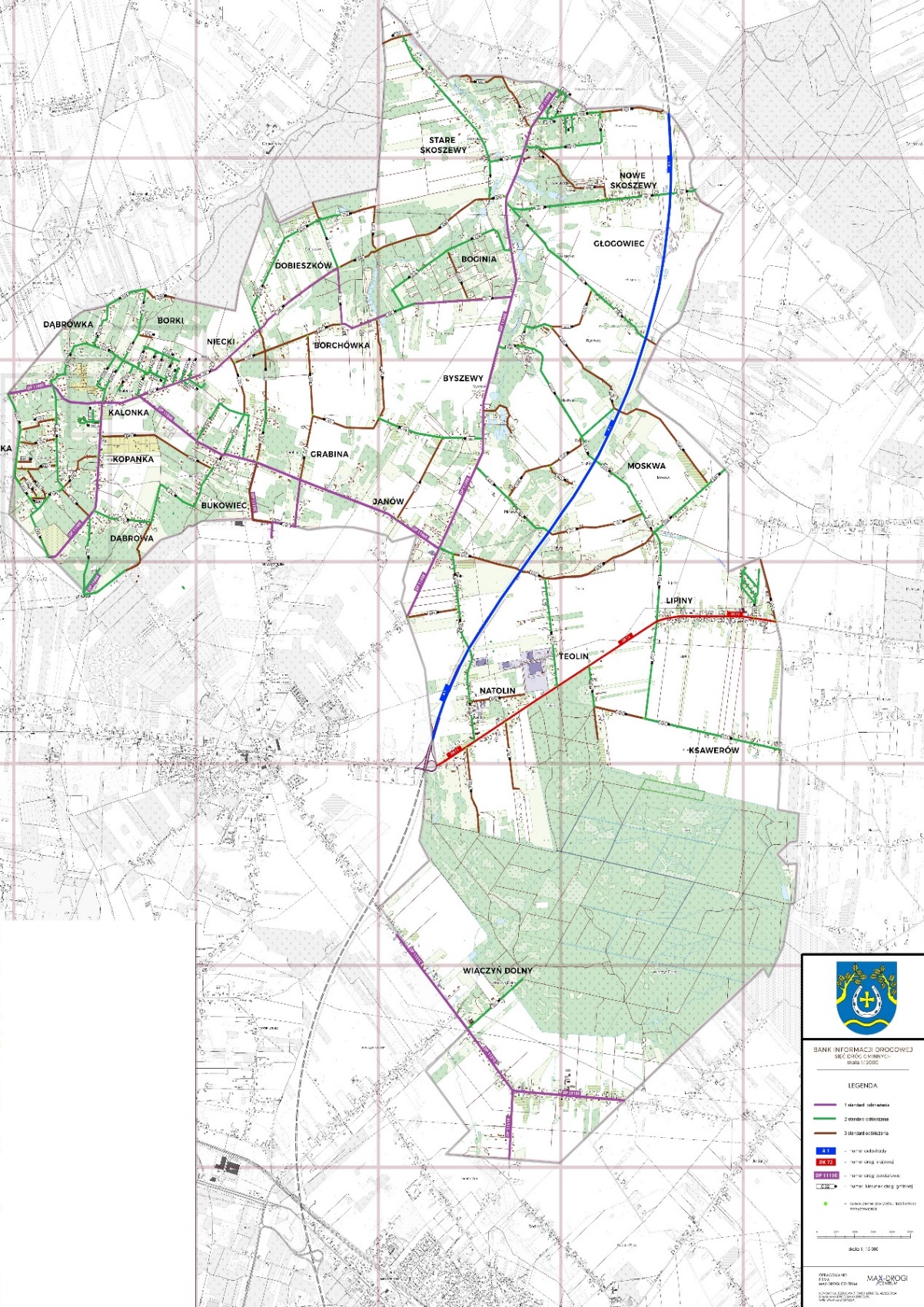 Długość dróg gminnych i powiatowych przeznaczonych do odśnieżania wynosi około 100 km, natomiast długość chodników ok. 13km.  Średnia szerokość pasa jezdnego wynosi 5,50m średnia szerokość pobocza 1m.Wykaz długości odcinków dróg i chodników w określonym standardzie odśnieżania zatwierdzony będzie przez Wójta Gminy Nowosolna.Standardy zimowego utrzymania dróg na terenie Gminy Nowosolna:.Kontrola robót Kontrola robót może być dokonywana przez przedstawiciela Zakładu Gospodarki Komunalnej Gminy Nowosolna w zakresie : wizualnej oceny stanu dróg, zgodności z zakresem robót, zgodności ze zgłoszeniem do Zakładu Gospodarki Komunalnej Gminy Nowosolna rozpoczęcia i zakończenia działań zimowego utrzymania dróg, zgodności wykonanej pracy z pisemnymi informacjami dotyczącymi pracy sprzętu przy zimowym utrzymaniu dróg (przy wykorzystaniu systemu GPS przekazanego przez Zamawiającego  i zamontowanego na pojazdach Wykonawcy).Wójt Gminy Nowosolna może upoważnić do prowadzenia kontroli w zakresie j.w. lub innym osoby trzecie.Obmiar robótJednostkami obmiarowymi i do płatności są wykonane i zaewidencjonowane godziny pracy sprzętu oraz obmiar powierzchni w przypadku odśnieżania chodników.Odbiór robót Odbioru robót dokonuje przedstawiciel Zakładu Gospodarki Komunalnej Gminy Nowosolna, lub inna osoba wskazana przez Wójta Gminy po dokonaniu kontroli robót w zakresie zgodności z pkt.6, poprzez potwierdzenie podpisem na meldunku pisemnym (Meldunek dotyczący pracy przy zimowym utrzymaniu dróg i chodników na terenie gminy Nowosolna).Załączniki 1. Meldunek  dotyczący pracy sprzętu przy zimowym utrzymaniu dróg i chodników na terenie gminy Nowosolna – wzór.2. Protokół odebranych prac – wzór.Załącznik nr do SSTZałącznik nr 2 do SST                                                                                                                              Załącznik nr 2 do SWZ            FORMULARZ OFERTY Wykonawca:2.	Przedmiot zamówienia: Usługa zimowego utrzymanie dróg, ulic i chodników w sezonie 2023/2024 na terenie Gminy Nowosolna.3. 	ZAMAWIAJĄCY: Gmina Nowosolna - Zakład Gospodarki Komunalnej Gminy Nowosolna, ul. Rynek Nowosolna 1, 92-703 Łódź4. 		CAŁKOWITA WYSOKOŚĆ WYNAGRODZENIA (kryterium oceny ofert):TERMIN PŁATNOŚCI FAKTURY (KRYTERIUM OCENY OFERT) WYNOSI ____ DNI.Termin związania złożoną ofertą upływa po 30 dniach od upływu terminu składania ofert.Termin wykonania zamówienia:  Sukcesywnie przez okres 6 m-cy od dnia zawarcia umowy.Oświadczam, że:a) po zapoznaniu się z warunkami zamówienia przedstawionymi w SWZ w pełni je akceptuję  
i nie wnoszę do nich zastrzeżeń.b) akceptuję przedstawione warunki i zakres realizacji przedmiotu zamówieniac) akceptuje przedstawione warunki gwarancji i serwisu,d) wszystkie wymagane w niniejszym postępowaniu przetargowym oświadczenia składamy ze świadomością odpowiedzialności karnej za składanie fałszywych oświadczeń w celu uzyskania korzyści majątkowych,e) przedmiot zamówienia spełnia normy dopuszczające go do sprzedaży na obszarze UE.9. Wybór mojej oferty prowadzi / nie prowadzi* do powstania u Zamawiającego  obowiązku podatkowego zgodnie z przepisami o podatku od towarów i usług. W związku z powyższym wskazujemy nazwę (rodzaj) towaru lub usługi, których dostawa lub świadczenie będzie prowadzić do powstania obowiązku podatkowego u Zamawiającego i jego/jej wartość bez kwoty podatku VAT)Nazwa towaru / usługi których dostawa lub świadczenie będzie prowadzić do powstania obowiązku podatkowego u Zamawiającego……………………………………………… Wartość  towaru/usługi bez podatku VAT…………………………Nazwa towaru / usługi których dostawa lub świadczenie będzie prowadzić do powstania obowiązku podatkowego u Zamawiającego……………………………………………… Wartość  towaru/usługi bez podatku VAT…………………………Zamierzam / nie zamierzam* powierzyć podwykonawcom wykonanie części zamówienia następującym podwykonawcom (podać firmy podwykonawców)_________________________________________Jesteśmy związani ofertą przez okres 30 dni wskazany w SWZ. Oświadczamy, że informacje i dokumenty zawarte na stronach nr od ______ do ____ stanowią tajemnicę przedsiębiorstwa w rozumieniu przepisów o zwalczaniu nieuczciwej konkurencji,     co    wykazaliśmy     w     załączniku     nr ____ do    Oferty i zastrzegamy, że nie mogą być one udostępniane.Klauzula informacyjna :Administratorem danych osobowych jest Zakład Gospodarki Komunalnej Gminy Nowosolna, ul. Rynek Nowosolna 1, 92-703 Łódź.Kontakt do inspektora ochrony danych: magdalena@kuszmider.com.plKontakt do Zakładu Gospodarki Komunalnej Gminy Nowosolna: zgkgn@zgkgn.com.plDane osób fizycznych będą wykorzystywane do przeprowadzenia postępowania przetargowego.Dane osób fizycznych będą przetwarzane na podstawie przepisów:- obowiązującego Prawa Zamówień Publicznych.- w celu wykonania zadania w interesie publicznym (art. 6 ust. 1 lit. e Rozporządzenie Parlamentu Europejskiego i Rady (UE) 2016/679 )Pozyskane dane będą przetwarzane i przechowywane przez okres określony przez obowiązujące Prawo Zamówień Publicznych.Osoby fizyczne mają prawo żądać dostępu do swoich danych osobowych, ich sprostowania lub ograniczenia przetwarzania oraz do usunięcia, o ile pozwalają na to przepisy prawa.Osoby fizyczne mają prawo wniesienia skargi do organu ds. ochrony danych osobowych w przypadku podejrzenia naruszenia prawa przy ich przetwarzaniu .Podanie danych jest niezbędne do przeprowadzenia postępowania przetargowego. Nie podanie ich skutkuje brakiem możliwości rozpatrzenia oferty.Oświadczam, że dane osobowe przekazane w ofercie oraz załącznikach są przetwarzane i udostępnione Zamawiającemu zgodnie z art. 28 Rozporządzenia Parlamentu Europejskiego i Rady (UE) 2016/679 z dnia 27 kwietnia 2016r. w sprawie ochrony osób fizycznych w związku z przetwarzaniem danych osobowych i w sprawie swobodnego przepływu takich danych oraz uchylenia dyrektywy 95/46/WE (ogólne rozporządzenie o ochronie danych( [Dz.Urz. UE L 119 z dnia 4 maja 2016r.].Spełniłem obowiązek informacyjny wobec osób fizycznych w zakresie udostępnienia ich danych Zamawiającemu oraz jawności tych danych w ramach przepisów ustawy z dnia 29 stycznia 2004 r. – Prawo zamówień publicznych (tj. Dz. U. z 2018r., poz. 1986 z późn. zm., dalej Pzp) i innych ustaw powszechnie obowiązującego prawa.Oświadczenie Wykonawców wspólnie ubiegających się o udzielenie niniejszego zamówienia publicznego składane zgodnie z art. 117 ust. 4 ustawy Pzp. Oświadczam(amy), że warunek dotyczący uprawnień do prowadzenia określonej działalności gospodarczej lub zawodowej określony w pkt. 8.2.b1) SWZ spełnia(ją) w naszym imieniu nw. Wykonawca(y):Oświadczam(amy), że warunek  dotyczący doświadczenia wykonawcy określony w pkt. 8.2.d.1) SWZ spełnia(ją) w naszym imieniu nw. wykonawca(y):1 Wskazać dokładny zakres zgodny z opisem wynikającym z SWZ.UWAGA: Punkt 13 Wypełniają jedynie Wykonawcy wspólnie ubiegający się o zamówienia.14.	OFERTĘ składamy na ______________ stronach.Data ....................................... .....................................................Podpis  i pieczęć osoby uprawnionejwystępowania w imieniu wykonawcyZałącznik nr 3a do SWZZamawiający:Gmina Nowosolna - Zakład Gospodarki Komunalnej Gminy Nowosolna, ul. Rynek Nowosolna 192-703 ŁódźWykonawca/Podmiot udostępniający zasoby…………………………………………………………………………………………………… 
w zależności od podmiotu: NIP/PESEL....................................... reprezentowany przez:……………………………………………………………………………………………………   (Imię, nazwisko, stanowisko/podstawa do reprezentacji)OŚWIADCZENIE składane na podstawie art. 125 ust. 1 ustawy z dnia 11 września 2019 r. – Prawo zamówień publicznych (Dz.U. z 2023 r., poz. 1605, dalej jako: ustawa Pzp)DOTYCZĄCE PRZESŁANEK WYKLUCZENIA Z POSTĘPOWANIA O UDZIELENIE ZAMÓWIENIANa potrzeby postępowania o udzielenie zamówienia publicznego pn. Usługa zimowego utrzymanie dróg, ulic i chodników w sezonie 2023/2024 na terenie gminy Nowosolna , prowadzonego przez Gmina Nowosolna - Zakład Gospodarki Komunalnej Gminy Nowosolna, ul. Rynek Nowosolna 1 92-703 Łódź, oświadczam, co następuje:I.* Oświadczam, że na dzień składania ofert nie podlegam wykluczeniu z postępowania na podstawie art. 108 ust. 1  i  art. 109 ust.1 pkt 4 ustawy Pzp.lub* Oświadczam, że na dzień składania ofert zachodzą w stosunku do mnie podstawy wykluczenia z postępowania na podstawie art. ……… ustawy Pzp (podać mającą zastosowanie podstawę wykluczenia spośród wymienionych w art.108 ust.1 lub art. 109 ust.1 pkt 4 ustawy Pzp). Jednocześnie oświadczam, że w związku z ww. okolicznością, na podstawie art. 110 ust. 2 ustawy Pzp**  podjąłem następujące czynności: …………………………………………………………………...II.Oświadczam, że nie podlegam wykluczeniu z postępowania  na podstawie przepisów art. 7 ust. 1 Ustawy z dnia 13 kwietnia 2022 r. o szczególnych rozwiązaniach w zakresie przeciwdziałania wspierania agresji na Ukrainę oraz służących ochronie bezpieczeństwa narodowego (Dz.U. z 2022 r. poz. 835)****OŚWIADCZENIE DOTYCZĄCE PODANYCH INFORMACJI: Oświadczam, że wszystkie informacje podane w powyższym oświadczeniu są aktualne i zgodne z prawdą oraz zostały przedstawione z pełną świadomością konsekwencji wprowadzenia Zamawiającego w błąd przy przedstawianiu informacji.*** Jednocześnie informuję, że podmiotowy środek dowodowy dotyczący przesłanki wykluczenia określonej w art. 109 ust. 1 pkt 4 ustawy Pzp Zamawiający może uzyskać za pomocą bezpłatnej i ogólnodostępnej bazy danych dostępnej pod adresem (wskazać jaki) ……………………………………………………  , jako dane identyfikujące Wykonawcę w bazie należy podać następujące dane: ............................................................       Plik należy opatrzyć kwalifikowanym podpisem elektronicznym, podpisem zaufanym lub podpisem osobistym osoby uprawomocnionej do występowania w imieniu Wykonawcy lub podmiotu udostępniającego zasoby* niepotrzebne skreślić lub wykasować** dotyczy jedynie podstaw wykluczenia określonych w art. 108 ust 1 pkt 1,2 lub 5 i art. 109 ust. 1 pkt 4 ustawy Pzp*** dotyczy Wykonawców mających siedzibę lub miejsce zamieszkania poza terytorium Rzeczypospolitej Polskiej.**** Zamawiający, na podstawie przepisów art. 7.1 Ustawy z dnia 13 kwietnia 2022 r. o szczególnych rozwiązaniach w zakresie przeciwdziałania wspierania agresji na Ukrainę oraz służących ochronie bezpieczeństwa narodowego (Dz.U. z 2023 r. poz. 1497)  zwanej dalej „Ustawą o przeciwdziałaniu agresji na Ukrainę” wykluczy z postępowania: Wykonawcę wymienionego w wykazach określonych w rozporządzeniu Rady (WE) nr 765/2006 z dnia 18 maja 2006 r. dotyczącego środków ograniczających w związku z sytuacją na Białorusi i udziałem Białorusi w agresji Rosji wobec Ukrainy (Dz. Urz. UE L 134 z 20.05.2006, str. 1, z późn. zm.3) zwanego dalej „rozporządzeniem 765/2006” i w rozporządzeniu Rady (UE) nr 269/2014 z dnia 17 marca 2014 r. w sprawie środków ograniczających w odniesieniu do działań podważających integralność terytorialną, suwerenność i niezależność Ukrainy lub im zagrażających (Dz. Urz. UE L 78 z 17.03.2014, str. 6, z późn. zm.)  zwanego dalej „rozporządzeniem 269/2014” albo wpisanego na listę na podstawie decyzji w sprawie wpisu na listę rozstrzygającej o zastosowaniu środka, o którym mowa w art. 1 pkt 3 Ustawy o przeciwdziałaniu agresji na Ukrainę;Wykonawcę, którego beneficjentem rzeczywistym w rozumieniu ustawy z dnia 1 marca 2018 r. o przeciwdziałaniu praniu pieniędzy oraz finansowaniu terroryzmu (Dz. U. z 2022 r. poz. 593 i 655) jest osoba wymieniona w wykazach określonych w rozporządzeniu 765/2006 i rozporządzeniu 269/2014 albo wpisana na listę lub będąca takim beneficjentem rzeczywistym od dnia 24 lutego 2022 r., o ile została wpisana na listę na podstawie decyzji w sprawie wpisu na listę rozstrzygającej o zastosowaniu środka, o którym mowa w art. 1 pkt 3 Ustawy o przeciwdziałaniu agresji na Ukrainę;Wykonawcę, którego jednostką dominującą w rozumieniu art. 3 ust. 1 pkt 37 ustawy z dnia 29 września 1994 r. o rachunkowości (Dz. U. z 2021 r. poz. 217, 2105 i 2106), jest podmiot wymieniony w wykazach określonych w rozporządzeniu 765/2006 i rozporządzeniu 269/2014 albo wpisany na listę lub będący taką jednostką dominującą od dnia 24 lutego 2022 r., o ile został wpisany na listę na podstawie decyzji w sprawie wpisu na listę rozstrzygającej o zastosowaniu środka, o którym mowa w art. 1 pkt 3 Ustawy o przeciwdziałaniu agresji na Ukrainę.Załącznik nr 3b do SWZZamawiający:Gmina Nowosolna - Zakład Gospodarki Komunalnej Gminy Nowosolna, ul. Rynek Nowosolna 192-703 ŁódźWykonawca/Podmiot udostępniający zasoby…………………………………………………………………………………………………… 
w zależności od podmiotu: NIP/PESEL....................................... reprezentowany przez:……………………………………………………………………………………………………   (Imię, nazwisko, stanowisko/podstawa do reprezentacji)OŚWIADCZENIE WYKONAWCY składane na podstawie art. 125 ust. 1. ustawy z dnia 11 września 2019 r. – Prawo zamówień publicznych (Dz.U. z 2023 r., poz. 1605, dalej jako: ustawa Pzp)DOTYCZĄCE SPEŁNIANIA WARUNKÓW UDZIAŁU W POSTĘPOWANIU Na potrzeby postępowania o udzielenie zamówienia publicznego pn. Usługa zimowego utrzymanie dróg, ulic i chodników w sezonie 2023/2024 na terenie gminy Nowosolna , prowadzonego przez Gmina Nowosolna - Zakład Gospodarki Komunalnej Gminy Nowosolna, ul. Rynek Nowosolna 1 92-703 Łódź, oświadczam, co następuje:* Oświadczam, że na dzień składania ofert spełniam warunki udziału w postępowaniu określone przez Zamawiającego w pkt. 8 SWZ, o których mowa w art. 112 ust.2 ustawy Pzp.lub* Oświadczam, że  celu potwierdzenia spełnienia warunków udziału w postępowaniu określonych w pkt ……….........................…  SWZ polegam na zdolności następującego podmiotu ……............................................                                                                                 (należy podać nazwę i adres podmiotu udostępniającego zasoby)OŚWIADCZENIE DOTYCZĄCE PODANYCH INFORMACJI: Oświadczam, że wszystkie informacje podane w powyższym oświadczeniu są aktualne i zgodne z prawdą oraz zostały przedstawione z pełną świadomością konsekwencji wprowadzenia Zamawiającego w błąd przy przedstawianiu informacji.Plik należy opatrzyć kwalifikowanym podpisem elektronicznym, podpisem zaufanym lub podpisem osobistym osoby uprawomocnionej do występowania w imieniu Wykonawcy * niepotrzebne skreślićUWAGA:  Niniejsze oświadczenie podmiotu udostępniającego zasoby  składane jest wraz z ofertą jedynie w przypadku polegania przez Wykonawcę na jego zasobach. Wraz z tym oświadczeniem należy złożyć zobowiązanie podmiotu udostępniającego zasoby do oddania do dyspozycji Wykonawcy niezbędnych zasobów na potrzeby realizacji zamówienia stanowiące zał. Nr 7 do SWZ.Załącznik nr 3c do SWZZamawiający:Gmina Nowosolna - Zakład Gospodarki Komunalnej Gminy Nowosolna, ul. Rynek Nowosolna 192-703 ŁódźWykonawca/Podmiot udostępniający zasoby…………………………………………………………………………………………………… 
w zależności od podmiotu: NIP/PESEL....................................... reprezentowany przez:……………………………………………………………………………………………………   (Imię, nazwisko, stanowisko/podstawa do reprezentacji)OŚWIADCZENIE PODMIOTU UDOSTĘPNIAJACEGO ZASOBYskładane na podstawie art. 125 ust. 1 ustawy z dnia 11 września 2019 r. – Prawo zamówień publicznych (t.j. Dz.U. z 2023 r., poz. 1605 dalej jako: ustawa Pzp)DOTYCZĄCE SPEŁNIANIA WARUNKÓW UDZIAŁU W POSTĘPOWANIUNa potrzeby postępowania o udzielenie zamówienia publicznego pn. Usługa zimowego utrzymanie dróg, ulic i chodników w sezonie 2023/2024 na terenie gminy Nowosolna , prowadzonego przez Gmina Nowosolna - Zakład Gospodarki Komunalnej Gminy Nowosolna, ul. Rynek Nowosolna 1 92-703 Łódź, oświadczam, co następuje:Oświadczam, że na dzień składania ofert spełniam warunki udziału w postępowaniu określone przez Zamawiającego w pkt .........  SWZ, o których mowa w art. 112 ust. 2 ustawy Pzp.OŚWIADCZENIE DOTYCZĄCE PODANYCH INFORMACJI: Oświadczam, że wszystkie informacje podane w powyższym oświadczeniu są aktualne i zgodne z prawdą oraz zostały przedstawione z pełną świadomością konsekwencji wprowadzenia Zamawiającego w błąd przy przedstawianiu informacji.Plik należy opatrzyć kwalifikowanym podpisem elektronicznym, podpisem zaufanym lub podpisem osobistym osoby uprawomocnionej do występowania w imieniu podmiotu udostepniającego zasoby.UWAGA!: Niniejszego oświadczenia nie należy składać razem z ofertą. Składane jest tylko na wezwanie Zamawiającego przez Wykonawcę, którego oferta zostanie najwyżej oceniona. 										Załącznik nr 4 do SWZOświadczenie Wykonawcy*o przynależności lub braku przynależności do grupy kapitałowej,o której mowa w art. 108 ust. 1 pkt. 5 Ustawy Prawo zamówień publicznychPrzystępując do postępowania o zamówienie publiczne w trybie podstawowym:Usługa zimowego utrzymanie dróg, ulic i chodników w sezonie 2023/2024 na terenie gminy NowosolnaReprezentując Wykonawcę ….............................................................................................................................................pełna nazwa i adres Wykonawcyi będąc należycie upoważnionym do jego reprezentowania oświadczam, że: ● Wykonawca nie należy do grupy kapitałowej ** w rozumieniu ustawy z dnia 16 lutego 2017 r. 
o ochronie konkurencji i konsumentów (t.j. Dz.U. 2023 r. poz. 1689 i 1705) z innymi Wykonawcami, którzy złożyli odrębne oferty w przedmiotowym postępowaniu o udzielenie zamówienia● Wykonawca należy  do grupy kapitałowej ** w rozumieniu ustawy z dnia 16 lutego 2017 r. o ochronie konkurencji i konsumentów (t.j. Dz.U. 2023 r. poz. 1689 i 1805) z następującymi Wykonawcami, którzy złożyli odrębne oferty w przedmiotowym postępowaniu o udzielenie zamówienia:……………………………………………………………………………………………………………………………………………………………………………………………………………………………………………………………………………………………………………………Jednocześnie przedstawiam w załączeniu następujące dokumenty i informacje potwierdzające przygotowanie oferty w postępowaniu niezależnie od innego wykonawcy nalężącego do tej samej grupy kapitałowej:…………………………………………………………………………………………………………………………………………………………………………………………………………………………………………………………………………………………Jednocześnie oświadczam, że  jestem świadom odpowiedzialności karnej za składanie fałszywych oświadczeń. Prawdziwość powyższych danych potwierdzam podpisem świadom odpowiedzialności karnej.Plik należy opatrzyć kwalifikowanym podpisem elektronicznym, podpisem zaufanym lub podpisem osobistym osoby uprawomocnionej do występowania w imieniu Wykonawcy lub podmiotu udostępniającego zasoby*   w przypadku Wykonawców wspólnie ubiegających się o zamówienie (np. konsorcjum, spółka cywilna) powyższy dokument składa każdy z partnerów konsorcjum w imieniu swojej firmy, a w przypadku spółki cywilnej każdy ze wspólników spółki cywilnej      **  niepotrzebne skreślićZałącznik nr 5ado SWZWykazwykonanych usług, min. dwóch usług zimowego utrzymania dróg wartości min. 100.000 PLN netto łącznie realizowane w okresie ostatnich trzech lat przed upływem terminu składania ofert, jeżeli okres prowadzenia działalności jest krótszy – w tym okresie, z podaniem ich wartości, przedmiotu, dat wykonania i podmiotów na rzecz których usługi zostały wykonane oraz załączeniem dowodów określających, czy te usługi zostały wykonane należycie, przy czym dowodami, o których mowa, są referencje bądź inne dokumenty sporządzone przez podmiot, na rzecz którego usługi zostały wykonane, a jeżeli wykonawca z przyczyn niezależnych od niego nie jest w stanie uzyskać tych dokumentów – oświadczenie wykonawcy; UWAGA!Dla potrzeb oceny spełniania warunków określonych powyżej, jeśli wartości zostaną podane w walutach innych niż PLN, Zamawiający przyjmie średni kurs PLN do tej waluty podawany przez NBP na dzień opublikowania ogłoszenia o zamówieniu w Biuletynie Zamówień Publicznych. Jeżeli w dniu publikacji ogłoszenia w Biuletynie Zamówień Publicznych, NBP nie publikuje średniego kursu danej waluty, za podstawę przeliczenia przyjmuje się średni kurs waluty publikowany pierwszego dnia, po dniu publikacji ogłoszenia o zamówieniu w Biuletynie Zamówień Publicznych, w którym zostanie on opublikowany. Załącznik nr 5bdo SWZWYKAZniezbędnych do wykonania narzędzi i urządzeń. Zamawiający wymaga by wykonawca dysponował wystarczającą ilością sprzętu użytego do odśnieżania. Ustala się minimalną wymaganą ilość sprzętu: pługopiaskarki samochodowe lub ciągnikowe – 2 szt.pługi lekkie (montowane na  samochodach o ładowności do 6 t, lub innych na innych pojazdach samobieżnych), lub pługi średnie - montowane na samochodach o ładowności od 6 do 8 t oraz na wszystkich samochodach o ładowności do 8 t z napędem na dwie lub więcej osi,  – 2 szt.pojazdy przeznaczone do odśnieżania w średnich i ciężkich warunkach pogodowych (maszyny drogowe i budowlane - równiarka, spychacz DT, koparko-ładowarka) – 2 szt.Data.....................                                       			  	...............................................................				Podpis i pieczęć osoby uprawnionej                 				do występowania w imieniu WykonawcyZałącznik nr 6 do SWZZobowiązanie podmiotu trzeciego do oddania do dyspozycji Wykonawcy niezbędnych zasobów na okres korzystania z nich przy wykonywaniu zamówieniaW postępowaniu o udzielenie zamówienia publicznego nr ZPUB.271.1.3.2023 pn. Usługa zimowego utrzymanie dróg, ulic i chodników w sezonie 2023/2024 na terenie gminy Nowosolna, prowadzonego przez Gmina Nowosolna - Zakład Gospodarki Komunalnej Gminy Nowosolna, działając w imieniu ……………………………………………………………. (podać nazwę firmy) zobowiązuję się do oddania do dyspozycji dla Wykonawcy ……………………………….…………………………. (podać nazwę) biorącego udział w przedmiotowym postępowaniu swoich zasobów w następującym zakresie: ……………………………………………………………………………..…………………………………………………………………………………………………………………………….………………………………………………………………..… (wypełnić)Jednocześnie wskazuję, że:Zakres w/w zasobów przy wykonywaniu zamówienia będzie następujący [podać]: ………………………………….…….…………………………………………………………………………………………………………………………………………………………….…………………………………………………………………………………………………Sposób i okres udostępniania Wykonawcy w/w zasobów oraz wykorzystania przez Wykonawcę w/w zasobów będzie następujący [podać]: ………………………………….………………………………………………………………………………………………………………………………………………………………………………………………………………………………………………………………………Czy i w jakim zakresie podmiot udostępniający zasoby, na zdolnościach którego wykonawca polega w odniesieniu do warunków udziału w postępowaniu dotyczących wykształcenia, kwalifikacji zawodowych lub doświadczenia, zrealizuje usługi, których wskazane zdolności dotyczą [podać]: …………………………………………………………………………………………………………………………………………………………………………………………………………………………………………………………………………………………………………Inne [podać]:………………………………………………………………………………………………………………..…………….Plik należy opatrzyć kwalifikowanym podpisem elektronicznym, podpisem zaufanym lub podpisem osobistym osoby uprawomocnionej do występowania w imieniu Wykonawcy lub podmiotu udostępniającego zasobyZałącznik nr 7 do SWZWzór umowyUMOWA nr _________________Zawarta w Łodzi w dniu ______________ pomiędzy:Gminą Nowosolna - Zakładem Gospodarki Komunalnej Gminy Nowosolna z siedzibą 92-703 Łódź, ul. Rynek Nowosolna 1, REGON 470167121, NIP: 728-10-84-014, reprezentowanym przez:1.	________________	-	_________________aZwaną dalej Zamawiającym____________________________________________________________________________________________________________________________________________________________________________________NIP: ______________________ REGON: ______________________ reprezentowanym przez:1.	_______________________		-	_____________________2.	_______________________		-	_____________________zwanym w dalszej części umowy „Wykonawcą“ o następującej treści:Umowa została zawarta w trybie podstawowym z Wykonawcą  wybranym w wyniku przeprowadzonego postępowania o zamówienie publiczne zgodnie z ustawą z dnia 11 września 2019 r. - Prawo zamówień publicznych (Dz. U. z 2023 r. poz. 1605). § 1Wykonawca zobowiązuje się do prowadzenia całodobowego, zimowego utrzymania dróg (odśnieżania i usuwania śliskości zimowej) zgodnie ze Szczegółową Specyfikacją Techniczną (SST), opisem przedmiotu zamówienia oraz postanowieniami niniejszej umowy. § 2Termin wykonania określonego w § 1 zakresu usług ustala się – sukcesywnie od dnia zawarcia niniejszej umowy przez okres 6 m-cy.§ 3Świadczenie przedmiotu umowy  obejmuje wszystkie dni kalendarzowe i godziny w ciągu całej doby, w zależności od potrzeb Zamawiającego. § 4Wykonawca przyjmuje na siebie pełna odpowiedzialność za właściwe wykonanie usług, zapewnienie warunków bezpieczeństwa, prowadzenie utrzymania zgodnie z przepisami prawa w tym BHP oraz Kodeksu pracy warunkami umowy ze standardami określonymi w SWZ, SST oraz ofercie, za jakość użytych materiałów oraz za zastosowane metody organizacyjno – techniczne.Wykonawca powinien zapewnić kompetentne kierownictwo, personel, sprzęt i inne urządzenia oraz wszelkie przedmioty do wykonania usług w takim zakresie, jak to określono w niniejszej umowie lub może być z niej logicznie wywnioskowane.W okresie obowiązywania umowy Wykonawca zobowiązuje się do utrzymania sprzętu oraz urządzeń, z których będzie korzystać celem jej wykonania w pełnej sprawności technicznej.Wykonawca odpowiada za działania, uchybienia i zaniechania osób, z których pomocą zobowiązuje się wykonać usługę, jak również osób, którym wykonanie zobowiązania powierza, jak za własne działania, uchybienia lub zaniechania.Wykonawca oświadcza, iż przystąpi do wykonywania przedmiotu zamówienia nie później niż w ciągu 1,5godziny od zawiadomienia wystosowanego przez Zamawiającego, a w przypadku nagłego bądź niespodziewanego zjawiska w czasie 0,5 godziny licząc od momentu podjęcia decyzji przez Zamawiającego po telefonicznej konsultacji.Zakres usług i szczegółową lokalizację pracy określi każdorazowo upoważniony przez Zamawiającego	pracownik tj. p. Adam Ciupiński – Dyrektor Zakładu, kierujący akcją zimową.Wykonawca zobowiązuje się utrzymać stały dyżur dyspozytorski pracujący w ruchu ciągłym. Wezwaniabędą wykonywane przez Zamawiającego telefonicznie niezależnie od dnia oraz pory pod numerem ……………………………………§ 5Wynagrodzenie Wykonawcy za wykonanie przedmiotu wynosi:Cena jednostkowa wyszczególniona w umowie nie podlega zmianie i jest stała przez cały okres trwania umowy. Wynagrodzenie przysługuje jedynie za usługi faktycznie wykonane w ramach umowy przez Wykonawcę a wskazane w ust. 1. Całkowita wartość umowy w okresie trwania umowy wynosi _________________ zł. brutto. Zamawiający zastrzega sobie prawo zmiany ilości zakładanego obmiaru usług w zależności od warunków atmosferycznych, z tym że wartość świadczenia będącego przedmiotem umowy nie może przekroczyć środków finansowych przeznaczonych na jej realizację w wysokości __________ zł.Podstawą płatności jest zbiorcze zestawienie ilości wykonanych i odebranych robót (zgodnie z zał. nr 2 SST)wraz z załączonymi meldunkami (Meldunek dotyczący pracy sprzętu przy zimowym utrzymaniu dróg gminnych na terenie Gminy Nowosolna – zał. nr 1 do SST), potwierdzone przez Zamawiającego, lub jego przedstawiciela.Ustala się miesięczne okresy rozliczenia. Wykonawca zobowiązany jest wystawić faktury za pracę w terminie 7 dni po upływie każdego miesiąca kalendarzowego objętego niniejsza umową po uprzedniej akceptacji przez Zamawiającego wykonanych usług zgodnie z ust 5.Wynagrodzenie zostanie uiszczone na rzecz Wykonawcy w terminie ……. dni od doręczenia Zamawiającemu prawidłowo wystawionej faktury na rachunek bankowy w niej wskazanyW sytuacji nie wystąpienia zjawisk atmosferycznych, które skutkowałyby potrzebą wykonania odśnieżania lub posypywania dróg nie będzie wypłacane wykonawcy wynagrodzenie za poniesione koszty utrzymania sprzętu w gotowości do pracy. § 6Wykonawca ponosi odpowiedzialność za szkody i straty w usługach, materiałach, sprzęcie spowodowane przez niego przy wykonywaniu swoich zobowiązań umownych w trakcie realizacji usług.Wykonawca ponosi odpowiedzialności za szkody spowodowane swym działaniem lub zaniechaniem na zasadach ogólnych.W przypadku powstania szkody na rzecz osób trzecich powstałych na skutek niewykonania lub nienależytego wykonania usług objętych niniejsza umową Wykonawca zobowiązany jest do pokrycia szkód w pełnej wysokości.Wykonawca  jest odpowiedzialny i ubezpieczy się przed stratami, kosztami oraz roszczeniami o odszkodowania za szkody lub straty dóbr fizycznych, obrażenia cielesne lub śmierć wynikłych w realizacji niniejszej umowy. Wykonawca oświadcza, iż jest ubezpieczony od odpowiedzialności cywilnej oraz za szkody wobec osób trzecich powstałe w związku z wykonywaniem przedmiotu zamówienia do kwoty ……… (nr polisy ……………………….., zakład ubezpieczeń ………………………………..)§ 7Do obowiązków Wykonawcy poza wskazanymi w umowie należą w szczególności:- przerwanie wykonywania usług obejmujących przedmiot zamówienia na żądanie Zamawiającego,- skompletowanie i przedstawienie Zamawiającemu wszystkich żądanych dokumentów pozwalających na ocenę prawidłowości wykonania przedmiotu zamówienia,- zapewnienie w niezbędnej ilości potencjału ludzkiego oraz potrzebnych maszyn i urządzeń sprawnych technicznie i dopuszczonych do użytkowania według potrzeb zgodnie z zakresem umowy,- utrzymanie dróg w stanie wolnym od przeszkód komunikacyjnych, w tym przestrzeganie przepisów o ruchu drogowym.Sprzęt do wykonania przedmiotu umowy zostanie wyposażony na koszt Usługobiorcy w żółte światła pulsujące zgodnie z art. 45 Prawa o ruchu drogowym.Awaria sprzętu nie zwalnia Wykonawcy  z obowiązku wykonania przedmiotu umowy. Wykonawca  ma obowiązek podstawienia sprzętu zastępczego o podobnych możliwościach technicznych w realizacji usługi.§ 8Przedstawicielem Zamawiającego  w zakresie koordynacji spraw związanych z realizacją niniejszej umowy jest p. __________________ tel. _______________, tel. kom. ____________________ .Wykonawca wyznaczy p. _________________________ jako koordynatora w zakresie realizacji obowiązków umownych.Zamawiający ma prawo zgłaszać zastrzeżenia i żądać od Wykonawcy usunięcia każdej osoby, która zdaniem Zamawiający zachowuje się niewłaściwie lub jest niekompetentna, niedbała w wykonywaniu swojej pracy lub jej obecność jest uznana za niepożądaną.§ 9Jeżeli opóźnienie Wykonawcy w rozpoczęciu wykonywania przedmiotu zamówienia przekroczy czas reakcji określony w § 4 ust. 5 od chwili przekazania zawiadomienia, Zamawiający może zlecić wykonanie zastępcze usługi innej osobie w zakresie objętym zawiadomieniem, bez uprzedniej zgody Sądu. Wykonawca jest zobowiązany do zapłacenia Zamawiającemu równowartości wynagrodzenia za wykonanie zastępcze w terminie 14 dni od doręczenia faktury. Brak zapłaty w w/w terminie upoważnia Zamawiającego do odstąpienia od umowy.W razie nieprzystąpienia do wykonania przedmiotu zamówienia w ustalonym czasie, określonym w § 4 ust. 5, przedstawiciele Zamawiającego spiszą protokół kontrolny, a Wykonawca zapłaci Zamawiającemu karę umowną w wysokości 200 zł za każdą godzinę opóźnienia.W przypadku odstąpienia przez Wykonawcę od niniejszej umowy z przyczyn leżących po jego stronie lub odstąpienia przez Zamawiającego od umowy z przyczyn leżących po stronie Wykonawcy, Wykonawca jest zobowiązany zapłacić Zamawiającemu tytułem kary umownej w wysokości 20% wartości umowy  brutto wskazanej w § 5 ust. 3 niniejszej umowyZamawiający ma prawo pomniejszyć należne Wykonawcy wynagrodzenie o wszelkie należne Zamawiającemu od Wykonawcy zgodnie z postanowieniami niniejszej umowy kary i kwoty, które Wykonawca zobowiązany jest uiścić tytułem wyrządzonych szkód, na co Wykonawca wyraża zgodę. Zamawiający zastrzega sobie prawo dochodzenia odszkodowania uzupełniającego na zasadach ogólnych.§ 10Zamawiający, poza przypadkami wynikającymi z przepisów prawa, Zamawiający może odstąpić od umowy, jeżeli Wykonawca::świadczy usługi wadliwie i niezgodne z umową oraz nie reaguje na polecenia Zamawiającego dotyczące wykonania poprawek w wyznaczonym terminie,nie rozpoczął wykonywania przedmiotu zamówienia,doszło do likwidacji przedsiębiorstwa WykonawcyZ prawa odstąpienia od umowy Zamawiający będzie mógł skorzystać w terminie 14 dni od powzięcia informacji o okoliczności uzasadniającej odstąpienie. Odstąpienie wymaga formy pisemnej pod rygorem nieważności.W razie zaistnienia istotnej zmiany okoliczności powodującej, że wykonanie umowy nie leży w interesie publicznym, czego nie można było przewidzieć w chwili zawarcia umowy, lub dalsze wykonywanie umowy może zagrozić istotnemu interesowi bezpieczeństwa państwa lub bezpieczeństwu publicznemu, zamawiający może odstąpić od umowy w terminie 30 dni od dnia powzięcia wiadomości o tych okolicznościach. W takim wypadku wykonawca może żądać wyłącznie wynagrodzenia należnego z tytułu wykonania części umowy (art. 145 ustawy Prawo zamówień publicznych)Umowa może być rozwiązana w każdym czasie w formie pisemnej przez każdą ze stron z zachowaniem jednomiesięcznego okresu wypowiedzenia.§ 11Zmiana umowy:1. 	Wszelkie zmiany i uzupełnienia warunków umowy mogą być dokonywane za zgodą umawiających się stron, wyrażoną na piśmie w formie aneksu pod rygorem nieważności, o ile nie będzie to sprzeczne z ustawą Prawo zamówień publicznych.2. 	Zakazuje się zmian  postanowień  zawartej  umowy w stosunku   do   treści   oferty,   na  podstawie   której   dokonano   wyboru wykonawcy,   chyba   że   zachodzi   co   najmniej   jedna   z   następujących okoliczności:a) gdy nowy wykonawca ma zastąpić dotychczasowego wykonawcę:jeżeli taka możliwość została przewidziana w postanowieniach umownych, o których mowa w pkt 1, lubw  wyniku  sukcesji,   wstępując   w prawa   i obowiązki   wykonawcy, w następstwie przejęcia, połączenia, podziału, przekształcenia, upadłości, restrukturyzacji, dziedziczenia lub nabycia dotychczasowego wykonawcy lub jego przedsiębiorstwa, o ile nowy wykonawca spełnia warunki udziału w postępowaniu, nie zachodzą wobec niego podstawy wykluczenia oraz nie pociąga to za sobą innych istotnych zmian umowy, a także nie ma na celu uniknięcia stosowania przepisów ustawy, lubw wyniku przejęcia przez zamawiającego zobowiązań wykonawcy względem  jego  podwykonawców,   w   przypadku,   o którym   mowa w art. 465 ust. 1;jeżeli dotyczy realizacji, przez dotychczasowego wykonawcę, dodatkowych dostaw, usług lub robót budowlanych, a w przypadku zamówień w dziedzinach obronności  i bezpieczeństwa  –  usług  lub   robót   budowlanych,   których nie uwzględniono w zamówieniu podstawowym, o ile stały się one niezbędne i zostały spełnione łącznie następujące warunki:zmiana wykonawcy nie może zostać dokonana z powodów ekonomicznych lub technicznych, w szczególności dotyczących zamienności lub interoperacyjności  wyposażenia,   usług   lub   instalacji   zamówionych w ramach zamówienia podstawowego,zmiana wykonawcy spowodowałaby istotną niedogodność lub znaczne zwiększenie kosztów dla zamawiającego,wzrost ceny spowodowany każdą kolejną zmianą nie przekracza 50% wartości pierwotnej umowy, a w przypadku zamówień w dziedzinach obronności i bezpieczeństwa łączna wartość zmian nie przekracza 50% wartości pierwotnej umowy, z wyjątkiem należycie uzasadnionych przypadków;jeżeli konieczność zmiany umowy spowodowana jest okolicznościami, których zamawiający, działając z należytą starannością, nie mógł przewidzieć, o ile zmiana nie modyfikuje ogólnego charakteru umowy a wzrost ceny spowodowany każdą kolejną zmianą nie przekracza 50% wartości pierwotnej umowy.dopuszczalne są również zmiany umowy bez przeprowadzenia nowego postępowania o udzielenie zamówienia, których łączna wartość jest mniejsza niż progi unijne oraz jest niższa niż 10% wartości pierwotnej umowy, a zmiany te nie powodują zmiany ogólnego charakteru umowy.3. Zmiana umowy wymaga formy pisemnej pod rygorem nieważności.§ 12W sprawach nieuregulowanych niniejszą umową mają zastosowanie przepisy ustawy z dnia 11 września 2019 r. - Prawo zamówień publicznych (Dz. U. z 2023 r. poz. 1605) wraz z przepisami wykonawczymi oraz przepisy Kodeksu Cywilnego.§ 13Ewentualne spory powstałe na tle realizacji tej umowy rozstrzygają sądy powszechne właściwe dla siedziby Zamawiającego.§ 14Umowę sporządzono w dwóch jednobrzmiących egzemplarzach, po jednym dla każdej ze stron.Zleceniodawca:								Usługobiorca:1. _________________________________				1 .__________________________2. _________________________________				2. _____________________________________________________________				____________________________	(pieczęć Zleceniodawcy)							(pieczęć Usługobiorcy)Integralną część umowy stanowią:formularz oferty,szczegółowa Specyfikacja Technicznawykaz sprzętu klauzula informacyjnaZałącznik nr 3Klauzula informacyjna Na podstawie art.13 rozporządzenia Parlamentu Europejskiego i Rady (UE) 2016/679 z dnia 27 kwietnia 2016 r. w sprawie ochrony osób fizycznych w związku z przetwarzaniem danych osobowych i w sprawie swobodnego przepływu takich danych oraz uchylenia dyrektywy 95/46/WE (ogólne rozporządzenie o ochronie danych) (zwanego RODO) Zamawiający udziela następujących informacji:Administrator danych osobowychAdministratorem danych osobowych jest Zakład Gospodarki Komunalnej Gminy Nowosolna, ul. Rynek Nowosolna 1, 92-703 Łódź;Inspektor danych osobowychInspektorem danych osobowych jest Pani Magdalena Kuszmider, email: magdalena@kuszmider.com.plCel przetwarzania danych osobowych Dane osobowe są przetwarzane w celu zawarcia umowy oraz realizacji praw i obowiązków z niej wynikających jak również w celu wypełnienia obowiązków wynikających z przepisów prawa w tym w szczególności z przepisów prawa podatkowego, przepisów regulujących zasady rachunkowości.Podstawa prawna przetwarzania danych osobowych.Przetwarzanie danych osobowych odbywać się będzie na podstawie art.6 ust.1 pkt b RODO, art.6 ust.1 pkt c RODOOkres przechowywania danych osobowych Pana/Pani dane osobowe są przetwarzane przez okres realizacji umowy i przez okres realizacji obowiązków lub uprawnień wynikających z tej umowy w tym obowiązków wynikających z gwarancji, rękojmi oraz po jej zakończeniu wynikający z przepisów prawa w tym przepisów podatkowych rachunkowych oraz przepisów o narodowym zasobie archiwalnymPrawa Posiada Pan/Pani prawo dostępu do treści swoich danych osobowych (art. 15 RODO), prawo do ich prostowania (art.16 RODO), uzupełnienia (art.16 RODO), prawo do ograniczenia ich przetwarzania jednakże z wyłączeniem przypadków wskazanych w art.18 ust.2 RODO w tym prawo to nie będzie przysługiwało w takim zakresie w jakim przetwarzanie danych osobowych będzie konieczne do dochodzenia ewentualnych roszczeń.Nie przysługuje Pani/Panu prawo do przenoszenia danych osobowych ( ze względu na brak przesłanek określonych w art.20 RODO), prawo wyrażenia sprzeciwu wobec przetwarzania danych osobowych (gdyż podstawa prawną przetwarzania danych osobowych jest art. 6 ust.1 pkt b i c), a prawo usunięcia danych osobowych jest ograniczone tylko do tych danych które nie są konieczne do realizacji celów wskazanych w art. 17 ust. 3 pkt c, d i e RODO, tj. do wywiązania się z prawnego obowiązku wymagającego przetwarzania danych, do ustalenia, dochodzenia i obrony roszczeń oraz do celów archiwalnych.Ponadto w szczególnych przypadkach prawa te mogą być ograniczone, ze względu np. na wymogi prawne, m.in. zawarte w prawie podatkowym lub w zasadach rachunkowości. Więcej informacji na temat przysługujących praw zawarto w Rozporządzeniu Parlamentu Europejskiego i Rady (UE) 2016/679 z dnia 27 kwietnia 2016 r. w sprawie ochrony osób fizycznych w związku z przetwarzaniem danych osobowych i w sprawie swobodnego przepływu takich danych oraz uchylenia dyrektywy 95/46/WE (ogólne rozporządzenie o ochronie danych).Prawo wniesienia skargi do organu nadzorczego:Przysługuje Pani/Panu prawo wniesienia skargi do prezesa Urzędu Ochrony Danych Osobowych, ul. Stawki 2 00 -193 warszawa, tel. 22 531 03 00, gdy uzna Pani/Pan, iż przetwarzanie danych osobowych Pani/Pana dotyczących narusza przepisy RODO.Konsekwencje niepodania danych osobowych:W przypadku nie podania danych osobowych – nie będzie możliwości zawarcia i realizacji umowy.Odbiorcy danych:Pana Pani dane osobowe są udostępniane:Upoważnionym pracownikom i osobom współpracującym przy wykonaniu umowy, podmiotom świadczące dodatkowe usługi dla Instancji – audytorzy podatkowi, biegli rewidenci badający sprawozdanie finansowe,podmiotom wspierającym usługi płatnicze świadczone drogą elektroniczną, organom publicznym – na ich żądaniePrzekaz dane osobowe będą przekazywane do państwa trzeciego/organizacji międzynarodowejPana / Pani dane osobowe nie będą przekazywane poza Europejski Obszar Gospodarczy (EOG).Zautomatyzowane podejmowanie decyzji, profilowanieNie dotyczy./Pani/Pana dane osobowe nie będą przetwarzane w sposób zautomatyzowany i nie będą profilowane.StandardDopuszczalne odstępstwa od standardówDopuszczalne odstępstwa od standardówStandardOpis utrzymania drogi dla danego standarduPo ustaniu opadów śnieguod stwierdzenia występowania zjawiskIII*)Jezdnia odśnieżona na całej szerokości, a śliskość zimowa zlikwidowana na:- skrzyżowaniach z drogami twardymi- skrzyżowaniach z liniami kolejowymi- odcinkach o pochyleniu > 4%- przystankach autobusowych- innych miejscach ustalonych przez zarząd drogi- śnieg luźny może zalegać  do 6 godz.- może występować warstwa zajeżdżonego śniegu o grubości utrudniającej ruch samochodów osobowych- zaspy mogą występować   do 6 godz.- gołoledzi   -  5 godz..- śliskości pośniegowej -  5 godz. - lodowicy  -  5 godz. IVJezdnia odśnieżona będzie na całej długości i szerokości po ustaniu opadów śniegu. W miejscach zasp odśnieżony będzie co najmniej jeden pas ruchu Śliskość zimowa zlikwidowana na:-skrzyżowaniach z drogami twardymi, - odcinkach o pochyleniu > 4%na przystankach autobusowych innych miejscach wyznaczonych przez zarząd drogi Dopuszcza się występowanie śniegu zajeżdżonego oraz błota pośniegowego, języków i naboi śnieżnych śnieg luźny może zalegać do 8 godz.Dopuszcza się przerwy w komunikacji do 8 godz.- gołoledzi  -  8godz.- śliskości pośniegowej  - 10 godz.VIJezdnia zaśnieżona.
Prowadzi się interwencyjne odśnieżanie w zależności od potrzeb. Jezdnie posypane po odśnieżaniu w miejscach wyznaczonych przez zarząd drogi.śnieg luźny - występuje
- śnieg zajeżdżony - występuje
- nabój śnieżny - występuje
- zaspy - występują do 48 godz.W miejscach wyznaczonych:
wszystkie rodzaje śliskości po odśnieżeniu 2 godz.Odśnieżanie , zapobieganie powstawaniu i likwidacja śliskości na chodnikach. Po rozpoczęciu zimowego utrzymania dróg Wykonawca zobowiązany jest do odśnieżania i posypywania oraz utrzymania w należytym stanie chodników na terenie gminy Nowosolna. Odśnieżanie chodników należy wykonać ręcznie lub mechanicznie stosując sprzęt odpowiednio dostosowany do chodników. Do uszorstnienia lodu lub zlodowaciałego śniegu na nawierzchni chodników należy stosować: 1) kruszywo do 2 mm / dopuszcza się uziarnienie do 4 mm / 2) jednorodną mieszaninę kruszywa z solą o składzie wagowym 50% kruszywa i 50% soli Dobór materiałów i ich dawek do zapobiegania powstawania i likwidacji śliskości następuje w zależności od panujących warunków pogodowych.Odśnieżanie , zapobieganie powstawaniu i likwidacja śliskości na chodnikach. Po rozpoczęciu zimowego utrzymania dróg Wykonawca zobowiązany jest do odśnieżania i posypywania oraz utrzymania w należytym stanie chodników na terenie gminy Nowosolna. Odśnieżanie chodników należy wykonać ręcznie lub mechanicznie stosując sprzęt odpowiednio dostosowany do chodników. Do uszorstnienia lodu lub zlodowaciałego śniegu na nawierzchni chodników należy stosować: 1) kruszywo do 2 mm / dopuszcza się uziarnienie do 4 mm / 2) jednorodną mieszaninę kruszywa z solą o składzie wagowym 50% kruszywa i 50% soli Dobór materiałów i ich dawek do zapobiegania powstawania i likwidacji śliskości następuje w zależności od panujących warunków pogodowych.Odśnieżanie , zapobieganie powstawaniu i likwidacja śliskości na chodnikach. Po rozpoczęciu zimowego utrzymania dróg Wykonawca zobowiązany jest do odśnieżania i posypywania oraz utrzymania w należytym stanie chodników na terenie gminy Nowosolna. Odśnieżanie chodników należy wykonać ręcznie lub mechanicznie stosując sprzęt odpowiednio dostosowany do chodników. Do uszorstnienia lodu lub zlodowaciałego śniegu na nawierzchni chodników należy stosować: 1) kruszywo do 2 mm / dopuszcza się uziarnienie do 4 mm / 2) jednorodną mieszaninę kruszywa z solą o składzie wagowym 50% kruszywa i 50% soli Dobór materiałów i ich dawek do zapobiegania powstawania i likwidacji śliskości następuje w zależności od panujących warunków pogodowych.Odśnieżanie , zapobieganie powstawaniu i likwidacja śliskości na chodnikach. Po rozpoczęciu zimowego utrzymania dróg Wykonawca zobowiązany jest do odśnieżania i posypywania oraz utrzymania w należytym stanie chodników na terenie gminy Nowosolna. Odśnieżanie chodników należy wykonać ręcznie lub mechanicznie stosując sprzęt odpowiednio dostosowany do chodników. Do uszorstnienia lodu lub zlodowaciałego śniegu na nawierzchni chodników należy stosować: 1) kruszywo do 2 mm / dopuszcza się uziarnienie do 4 mm / 2) jednorodną mieszaninę kruszywa z solą o składzie wagowym 50% kruszywa i 50% soli Dobór materiałów i ich dawek do zapobiegania powstawania i likwidacji śliskości następuje w zależności od panujących warunków pogodowych.PROTOKÓŁ ODBIORU
ZIMOWEGO UTRZYMANIA DRÓG
na terenie Gminy NowosolnaPROTOKÓŁ ODBIORU
ZIMOWEGO UTRZYMANIA DRÓG
na terenie Gminy NowosolnaPROTOKÓŁ ODBIORU
ZIMOWEGO UTRZYMANIA DRÓG
na terenie Gminy NowosolnaPROTOKÓŁ ODBIORU
ZIMOWEGO UTRZYMANIA DRÓG
na terenie Gminy NowosolnaPROTOKÓŁ ODBIORU
ZIMOWEGO UTRZYMANIA DRÓG
na terenie Gminy NowosolnaPROTOKÓŁ ODBIORU
ZIMOWEGO UTRZYMANIA DRÓG
na terenie Gminy NowosolnaPROTOKÓŁ ODBIORU
ZIMOWEGO UTRZYMANIA DRÓG
na terenie Gminy Nowosolnawykonanych prac okresie rozliczeniowym:wykonanych prac okresie rozliczeniowym:wykonanych prac okresie rozliczeniowym:wykonanych prac okresie rozliczeniowym:wykonanych prac okresie rozliczeniowym:od dnia …………do dnia ………Umowa: Umowa: Umowa: z dniaZleceniodawca:Zleceniodawca:Zleceniodawca:Gmina NowosolnaGmina NowosolnaUsługobiorcą:Usługobiorcą:Usługobiorcą:Nr meldunkuDataDataRODZAJ USŁUGIRODZAJ USŁUGIRODZAJ USŁUGIRODZAJ USŁUGIRODZAJ USŁUGIRODZAJ USŁUGIRODZAJ USŁUGIRODZAJ USŁUGINr meldunkuDataDataPRACA PŁUGOPIASKARKI 
(praca samej piaskarki - mieszanina 
75% kruszywa + 25% soli, bez pługa)PRACA PŁUGOPIASKARKI 
(praca samej piaskarki - mieszanina 
50% kruszywa + 50% soli, bez pługa)PRACA PŁUGOPIASKARKI (równoczesna praca piaskarki i pługa - mieszanina 75% kruszywa + 25% soli)PRACA PŁUGOPIASKARKI (równoczesna praca piaskarki i pługa- mieszanina 50% kruszywa + 50% soli)PŁUG LEKKI/ŚREDNISPRZĘT CIĘŻKIODŚNIEŻANIE NAWIERZCHNI CHODNIKÓWUSUWANIE ŚLISKOŚCI NA CHODNIKACHNr meldunkuDataDatailość godzin pracy sprzętuilość godzin pracy sprzętuilość godzin pracy sprzętuilość godzin pracy sprzętuilość godzin pracy sprzętuilość godzin pracy sprzętum2m2Ogółem ilośćOgółem ilośćOgółem ilośćWARTOŚĆWARTOŚĆWARTOŚĆOgółem miesięczny koszt zimowego utrzymania :Ogółem miesięczny koszt zimowego utrzymania :Ogółem miesięczny koszt zimowego utrzymania :Ogółem miesięczny koszt zimowego utrzymania :Ogółem miesięczny koszt zimowego utrzymania :Ogółem miesięczny koszt zimowego utrzymania :Ogółem miesięczny koszt zimowego utrzymania :Ogółem miesięczny koszt zimowego utrzymania :Ogółem miesięczny koszt zimowego utrzymania :Ogółem miesięczny koszt zimowego utrzymania :Ogółem miesięczny koszt zimowego utrzymania :Potwierdzam wykonanie usługi:Potwierdzam wykonanie usługi:Potwierdzam wykonanie usługi:Potwierdzam wykonanie usługi:Potwierdzam wykonanie usługi:przedstawiciel Zleceniodawcyprzedstawiciel Zleceniodawcyprzedstawiciel UsługobiorcyData:Nazwa firmyAdres Wykonawcy  Adres do korespondencji WojewództwoNIPREGONNr telefonuAdres e-mailOsoba do kontaktuKategoria przedsiębiorstwa□ mikroprzedsiębiorstwo: mniej niż 10 pracowników oraz roczny obrót lub całkowity bilans nie przekraczający 2 mln Euro □ przedsiębiorstwo małe: mniej niż 50 pracowników oraz roczny obrót nie przekraczający 10 mln Euro lub całkowity bilans roczny nie przekraczający 10 mln Euro□ przedsiębiorstwo średnie: mniej niż 250 pracowników oraz roczny obrót nie przekraczający 50 mln Euro lub całkowity bilans roczny nie przekraczający 43 mln Euro□ duże przedsiębiorstwo: 250 i więcej pracowników oraz roczny obrót przekraczający 50 mln Euro lub całkowity bilans roczny przekraczający 43 mln Euro(Uwaga! Proszę wpisać znak „X” w odpowiednią kratkę)Lp.Nazwa usługiJednostka obmiarowaCena jednostkowa bruttoZakładany obmiar w  okresie zimowym 2023/2024Wartość brutto w zł(kol. 4 x kol. 5)1.2.3.45.61.Zwalczanie śliskości zimowej (Us25%) 
(praca samej piaskarki - mieszanina 75% kruszywa + 25% soli, bez pługa)1 h pracy sprzętu___________________75 godzin___________________2.Zwalczanie śliskości zimowej (Us50%) 
(praca samej piaskarki - mieszanina 50% kruszywa + 50% soli, bez pługa)1 h pracy sprzętu___________________25 godzin___________________3.Zwalczanie śliskości zimowej (Usp25%)
(równoczesna praca piaskarki i pługa - mieszanina 75% kruszywa + 25% soli)1 h pracy sprzętu___________________150 godzin___________________4.Zwalczanie śliskości zimowej (Usp50%)
(równoczesna praca piaskarki i pługa - mieszanina 50% kruszywa + 50% soli)1 h pracy sprzętu___________________25 godzin___________________5.Odśnieżanie drogi (pługi średnie i lekkie), przy średniej szerokości odśnieżonej jezdni 5m. (Oś)1 h pracy sprzętu___________________25 godzin___________________6.Odśnieżanie drogi (pługi ciężkie lub sprzęt ciężki) cena jednostkowa godz. pracy (Oc)1 h pracy sprzętu___________________25 godzin ____________________7.Odśnieżanie nawierzchni chodników1m2___________________100 000m2___________________8.Usuwanie śliskości poprzez posypywanie nawierzchni mieszanką 50% piasku i 50% soli 1m2___________________100 000m2___________________Cena Oferty brutto (suma kolumny nr 6 z Lp. 1-8)Cena Oferty brutto (suma kolumny nr 6 z Lp. 1-8)Cena Oferty brutto (suma kolumny nr 6 z Lp. 1-8)Cena Oferty brutto (suma kolumny nr 6 z Lp. 1-8)Cena Oferty brutto (suma kolumny nr 6 z Lp. 1-8)____________________Cena oferty brutto słownie:Cena oferty brutto słownie:________________________________________________________________________________________________________________________________________________________________________________________________________________________________________________________________________________________________________________________________________________________________________________________________________________________________________________________________________________________________________________________________________________________________________________________________Pełna nazwa WykonawcySiedziba (ulica, miejscowość)UprawnieniaUsługi, które będą wykonywane przez Wykonawcę1Pełna nazwa WykonawcySiedziba (ulica, miejscowość)Usługi, które będą wykonywane przez Wykonawcę1Lp.Przedmiot usługiWartość usługiOkres realizacjiNazwa odbiorcy usługi1.2.3.4.5.Lp.Nazwa i opis sprzętuPosiadany sprzętPosiadany sprzętLp.Nazwa i opis sprzętuNr rej. pojazduPodstawa do dysponowania tymi zasobami (własność, leasing, dzierżawa, itp.)1.2.3.4.Pługopiaskarki samochodowe lub ciągnikowePługopiaskarki samochodowe lub ciągnikowePługopiaskarki samochodowe lub ciągnikowePługopiaskarki samochodowe lub ciągnikowe1.2.3.…Pługi lekkie lub pługi średniePługi lekkie lub pługi średniePługi lekkie lub pługi średniePługi lekkie lub pługi średnie1.2.3.…Pojazdy przeznaczone do odśnieżania w średnich i ciężkich warunkach pogodowychPojazdy przeznaczone do odśnieżania w średnich i ciężkich warunkach pogodowychPojazdy przeznaczone do odśnieżania w średnich i ciężkich warunkach pogodowychPojazdy przeznaczone do odśnieżania w średnich i ciężkich warunkach pogodowych1.2.3.…Lp.Nazwa usługiJednostka obmiarowaCena jednostkowa bruttoZakładany obmiar w  okresie zimowym 2023/2024Wartość brutto w zł(kol. 4 x kol. 5)1.2.3.45.61.Zwalczanie śliskości zimowej (Us25%) 
(praca samej piaskarki - mieszanina 75% kruszywa + 25% soli, bez pługa)1 h pracy sprzętu___________________75 godzin___________________2.Zwalczanie śliskości zimowej (Us50%) 
(praca samej piaskarki - mieszanina 50% kruszywa + 50% soli, bez pługa)1 h pracy sprzętu___________________25 godzin___________________3.Zwalczanie śliskości zimowej (Usp25%)
(równoczesna praca piaskarki i pługa - mieszanina 75% kruszywa + 25% soli)1 h pracy sprzętu___________________150 godzin___________________4.Zwalczanie śliskości zimowej (Usp50%)
(równoczesna praca piaskarki i pługa - mieszanina 50% kruszywa + 50% soli)1 h pracy sprzętu___________________25 godzin___________________5.Odśnieżanie drogi (pługi średnie i lekkie), przy średniej szerokości odśnieżonej jezdni 5m. (Oś)1 h pracy sprzętu___________________25 godzin___________________6.Odśnieżanie drogi (pługi ciężkie lub sprzęt ciężki) cena jednostkowa godz. pracy (Oc)1 h pracy sprzętu___________________25 godzin ____________________7.Odśnieżanie nawierzchni chodników1m2___________________100 000m2___________________8.Usuwanie śliskości poprzez posypywanie nawierzchni mieszanką 50% piasku i 50% soli 1m2___________________100 000m2___________________Cena Oferty brutto (suma kolumny nr 6 z Lp. 1-6)Cena Oferty brutto (suma kolumny nr 6 z Lp. 1-6)Cena Oferty brutto (suma kolumny nr 6 z Lp. 1-6)Cena Oferty brutto (suma kolumny nr 6 z Lp. 1-6)Cena Oferty brutto (suma kolumny nr 6 z Lp. 1-6)____________________Cena oferty brutto słownie:Cena oferty brutto słownie:________________________________________________________________________________________________________________________________________________________________________________________________________________________________________________________________________________________________________________________________________________________________________________________________________________________________________________________________________________________________________________________________________________________________________________________________